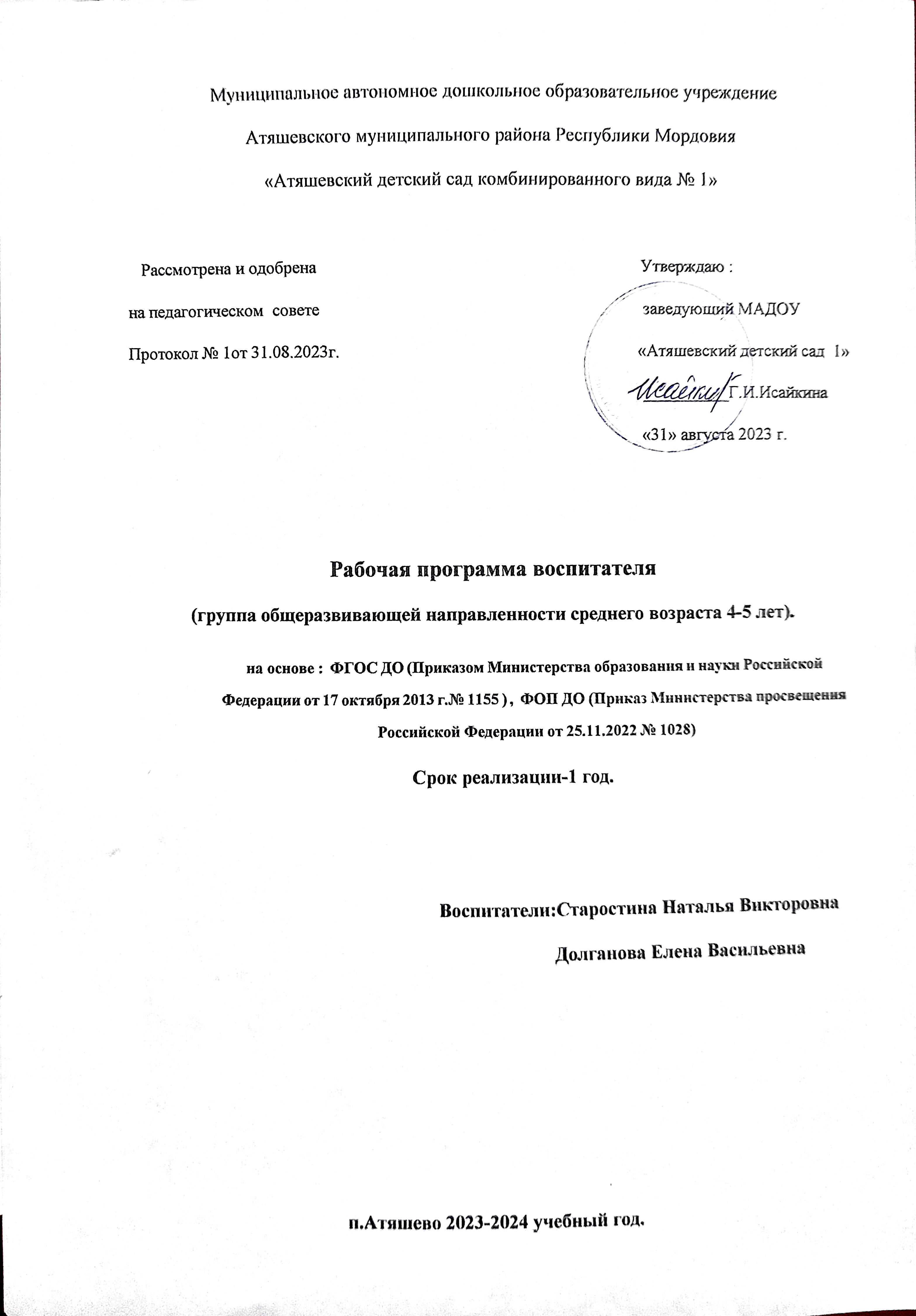                                                          Содержание                             I. Целевой раздел1.1. Пояснительная запискаРабочая программа для детей среднего дошкольного возраста составлена на  основе ОП ДО МАДОУ «Атяшевский детский сад №1» включает содержание, планирование и организацию образовательного процесса по каждой образовательной области. Программа разработана на основе Федерального государственного образовательного стандарта дошкольного образования (ФГОС ДО) ,(ФОП ДО) и предназначена для использования в дошкольных образовательных организациях.Программа направлена на создание условий развития ребенка 4-5 лет, открывающих возможности для его позитивной социализации, личностного развития, развития инициативы и творческих способностей на основе сотрудничества с взрослыми и сверстниками и соответствующим возрасту видам деятельности, создание развивающей образовательной среды, которая представляет собой систему условий социализации и индивидуализации детей. Решение программных задач предусматривается  в рамках совместной организованной образовательной деятельности; в ходе режимных моментов; совместной деятельности взрослого и детей, самостоятельной деятельности дошкольников.1.1.1. Цели и задачи реализации программы Целью программы является создание условий для развития ребенка, способствующих реализации его внутреннего потенциала, обеспечивающих позитивную социализацию, мотивацию и поддержку индивидуальности, развития инициативы и творческих способностей детей через общение, игру, познавательно-исследовательскую деятельность и другие формы активности, соответствующих возрасту и возможностям.Рабочая программа направлена на решение следующих задач:– охранять и укреплять физическое и психическое здоровье детей, в том числе их эмоционального благополучие;– обеспечивать равные возможности для полноценного развития каждого ребенка в период дошкольного детства независимо от места проживания, пола, нации, языка, социального статуса;– создавать благоприятные условия развития детей в соответствии с их возрастными и индивидуальными особенностями, развития способностей и творческого потенциала каждого ребенка как субъекта отношений с другими детьми, взрослыми и миром;– содействовать объединению обучения и воспитания в целостный образовательный процесс на основе духовно-нравственных и социокультурных ценностей, принятых в обществе правил и норм поведения в интересах человека, семьи, общества;– содействовать формированию общей культуры личности детей, развитию их социальных, нравственных, эстетических, интеллектуальных, физических качеств, инициативности, самостоятельности и ответственности ребенка, формированию предпосылок учебной деятельности;– формировать социокультурную среду, соответствующую возрастным и индивидуальным особенностям детей;– обеспечивать психолого-педагогическую поддержку семьям и повышение компетентности родителей (законных представителей) в вопросах развития и образования, охраны и укрепления здоровья детей;– обеспечивать преемственность целей, задач и содержания дошкольного общего и начального общего образования;Основой организации образовательного процесса является единство воспитательных, развивающих и обучающих целей и задач процесса образования детей дошкольного возраста, в ходе реализации, которых формируются такие качества, которые являются ключевыми в развитии дошкольников.1.1.2. Принципы и подходы к формированию рабочей программыОбразовательный процесс основывается на следующих принципах, которые учитываются в обучении, воспитании детей и в оформлении развивающей среды:принцип развивающего образования, в соответствии с которым главной целью дошкольного образования является развитие ребенка.принцип научной обоснованности и практической применимости - содержание программы соответствует основным положениям возрастной психологии и дошкольной педагогики.принцип интеграции содержания дошкольного образования понимается нами как состояние (или процесс, ведущий к такому состоянию) связанности, взаимопроникновения и взаимодействия отдельных образовательных областей, обеспечивающее целостность образовательного процесса в соответствии с возрастными возможностями и особенностями детей, спецификой и возможностями образовательных областей.комплексно-тематический принцип построения образовательного процесса, ориентированный на объединение комплекса различных видов специфических детских деятельностей вокруг единой темы в тесной взаимосвязи и взаимозависимости с интеграцией детских деятельностей.принцип вариативности - у детей формируется умение в простейших и сложных ситуациях делать самостоятельный выбор на основе согласованных правил.принцип минимакса обеспечивает продвижение каждого ребенка своим темпом и ориентирует на построение образовательной деятельности на основе индивидуальных особенностей каждого ребенка, при котором сам ребенок становится активным в выборе содержания своего образования, становится субъектом образования.принцип творчества ориентирует на приобретение детьми в ходе игры и любого вида деятельности собственного опыта творческой деятельности.1.2. Возрастные особенности детей 4 – 5 лет Росто-весовые характеристикиСредний вес девочек изменяется от 16 кг в четыре года до 18,4 кг в пять лет, у мальчиков – от 17 кг в четыре года до 19,7 кг в пять лет. Средняя длина тела у девочек изменяется от 100 см в четыре года до 109 см в пять лет, у мальчиков – от 102 см в четыре года до 110 см в пять лет.Функциональное созреваниеДанный возраст характеризуется интенсивным созреванием нейронного аппарата ассоциативной коры больших полушарий. Возрастание специализации корковых зон и межполушарных связей. Правое полушарие является ведущим.Продолжается развитие скелета, мышц, изменяются пропорции тела. Слабо, но проявляются различия в строении тела мальчиков и девочек.Психические функции. Ведущим психическим процессом в данном возрасте является память. В четыре-пять лет интенсивно формируется произвольная память, но эффективность непроизвольного запоминания выше, чем произвольного. Начинает формироваться опосредованная память, но непосредственное запоминание преобладает. Возрастает объем памяти, дети запоминают до 7-8 названий предметов.К концу пятого года жизни восприятие становится более развитым. Интеллектуализация процессов восприятия – разложение предметов и образов на сенсорные эталоны. Восприятие опосредуется системой сенсорных эталонов и способами обследования. Наряду с действиями идентификации и приравнивания к образцу, интенсивно формируются перцептивные действия наглядного моделирования (в основном, через продуктивные виды деятельности). Дети способны упорядочить группы предметов по сенсорному признаку — величине, цвету; выделить такие параметры, как высота, длина и ширина. Совершенствуется ориентация в пространстве. Основной характеристикой мышления детей четырех-пяти лет является эгоцентризм. Наряду с интенсивным развитием образного мышления и расширением кругозора, начинает формироваться наглядно- схематическое мышление. Интенсивно формируется воображение. Формируются такие его особенности, как беглость, гибкость. С четырех лет внимание становится произвольным, увеличивается устойчивость произвольного внимания. На пятом году жизни улучшается произношение звуков и дикция, расширяется словарь, связная и диалогическая речь. Речь становится предметом активности детей. Для детей данного возраста характерно словотворчество. Интерес вызывают ритмическая структура речи, рифмы. Развивается грамматическая сторона речи. В период четырех-пяти лет формируются основы познавательной активности и любознательности.Детские виды деятельности. На пятом году жизни ребенок осваивает сложную систему норм и правил, принятых в социуме. Формируется развернутая сюжетно-ролевая игра, где центральным содержанием выступает моделирование системы человеческих отношений в ходе выполнения игровой роли. В данном возрасте в игре дети различают игровые и реальные отношения, характерна ролевая речь. Конфликты чаще возникают в ходе распределения ролей, роли могут меняться в ходе игры. Игра носит процессуальный, творческий характер. Детям доступны игры с правилами, дидактические игры. Развивается изобразительная деятельность. Совершенствуется техническая сторона изобразительной деятельности, замысел смещается с конца на начало рисования. Дети могут рисовать основные геометрические фигуры, вырезать ножницами, наклеивать изображения на бумагу и т. д.Усложняется конструирование. Формируются навыки конструирования по образцу, доступно конструирование по схеме, по условию и по замыслу, а также планирование последовательности действий.Продуктивные виды деятельности способствуют развитию мелкой моторики рук.Коммуникация и социализация. В общении со взрослыми интенсивно формируются внеситуативные формы общения, в частности – внеситуативно-познавательная форма общения, возраст «почемучек» приходится именно на четыре-пять лет. У детей формируется потребность в уважении со стороны взрослого, для них оказывается чрезвычайно важной его похвала. Это приводит к их повышенной обидчивости на замечания. Повышенная обидчивость представляет собой возрастной феномен. Со сверстниками продолжает формироваться ситуативно-деловая форма общения, что определяется развитием развернутой сюжетно-ролевой игры и совместными видами деятельности со сверстниками. При этом, характер межличностных отношений отличает ярко выраженный интерес по отношению к сверстнику, высокую значимость сверстника, ребенок болезненно реагирует на похвалу другого ребенка со стороны взрослых, конфликтность со сверстниками также характерна для данного возраста. В группе формируется стабильная структура взаимоотношений между детьми, определяющая социометрический статус каждого ребенка.Саморегуляция. В период от четырех до пяти лет существенно возрастает роль регулятивных механизмов поведения. Потребность в самовыражении (стремление быть компетентным в доступных видах деятельности) определяет развитие произвольности. В игре ребенок может управлять собственным поведением, опираясь на систему правил, заложенных в данной роли. Ребенку доступно осознание основных правил поведения в ходе общения и поведения в социуме. Речь начинает выполнять роль планирования и регуляции поведения. Интенсивно формируются социальные эмоции (чувство стыда, смущение, гордость, зависть, переживание успеха-неуспеха и др.).Личность и самооценка. У ребенка интенсивно формируется периферия самосознания, продолжает формироваться дифференцированная самооценка. Оценка взрослого, оценка взрослым других детей, а также механизм сравнения своих результатов деятельности с результатами других детей оказывают существенное влияние на характер самооценки и самосознания. Появляется краткосрочная временная перспектива (вчера-сегодня-завтра, было-будет).1.3. Целевые ориентирыЦелевые ориентиры дошкольного образования представлены в виде социально-нормативных возрастных характеристик возможных достижений ребенка на этапе завершения уровня дошкольного образования.Ожидаемые образовательные результаты  освоения рабочей Программы1.4. Система оценки результатов освоения ПрограммыСистема оценки образовательной деятельности в старшей  группе, предполагает оценивание качества условий образовательной деятельности, в которую включены следующие критерии: 1. Педагогическая диагностика развития ребенка.2.  Оценка качества предметно-развивающей среды в группе. 3.  Внешняя оценка качества условий образовательной деятельности в группе, а именно  удовлетворенность дошкольным образованием со стороны семьи ребенка. 1. Педагогическая диагностика развития ребенка (Приложение 1)Реализация рабочей Программы  предполагает оценку индивидуального развития детей (мониторинг). Основная задача мониторинга заключается в том, чтобы определить степень освоения ребенком образовательной программы и влияние образовательного процесса, организуемого в дошкольном учреждении, на развитие ребенка.        Мониторинг детского развития проводится с детьми 4 – 5 лет два раза в год  (в сентябре и мае). Форма проведения мониторинга детского развития представляет собой наблюдение за активностью ребенка в различные периоды пребывания в дошкольном учреждении, анализ продуктов детской деятельности, дидактические игры, упражнения, тесты, организуемые педагогом.Инструментарий для педагогического мониторинга — карты наблюдений детского развития, позволяющие фиксировать индивидуальную динамику и перспективы развития каждого ребенка в ходе:игровой деятельности;познавательной деятельности (как идет развитие детских способностей, познавательной активности);проектной деятельности (как идет развитие детской инициативности, ответственности и автономии, как развивается умение планировать и организовывать свою деятельность);художественной деятельности;физического развития.Результаты педагогического мониторинга могут использоваться исключительно для решения следующих образовательных задач:1.Индивидуализации образования (в том числе поддержки ребенка, построения его образовательной траектории или профессиональной коррекции особенностей его развития); 2.Оптимизации работы с группой детей.В ходе образовательной деятельности педагоги должны создавать диагностические ситуации, чтобы оценить индивидуальную динамику детей и скорректировать свои действия.Результаты мониторинга фиксируются в диагностической карте наблюдений  индивидуального развития детей. Результаты оценивания качества образовательной деятельности формируют  основу для  корректировки образовательного процесса и условий образовательной деятельности. По результатам диагностики составляется индивидуальный маршрут развития ребенка в целях поддержки ребенка, построения его образовательной траектории или профессиональной коррекции особенностей его развития.Пособия, используемые для проведения педагогической диагностики индивидуального развития детей при реализации ОП ДО:Н.В. Верещагина: «Диагностика педагогического процесса в средней группе (с 4 до 5 лет) дошкольной образовательной организации. Разработано в соответствии с ФГОС»;Оценка становления  развития  личности возрастных  характеристик  ребенка осуществляется с помощью заполнения педагогами индивидуального маршрута (карты) развития. Карта развития – удобный компактный инструмент, который позволяет педагогу оперативно фиксировать результаты наблюдений за детьми в процессе образовательной деятельности интерпретировать данные и использовать результаты анализа данных при проектировании образовательного процесса.Для заполнения карты воспитателю нет необходимости организовывать специальные ситуации. При оценивании педагог использует сложившийся определенный образ ребенка, те сведения, которыенакопились заопределенноевремя наблюдений.Карта развития как диагностический инструмент дает возможность педагогу одновременно оценить качество текущего образовательного процесса и составить индивидуальную картину развития ребенка в соответствии с заданными целевыми ориентирами.Периодичность проведения оценки (начало, конец учебного года) развития возрастных характеристик позволит оценить динамику их развития у каждого ребенка, что важно для анализа эффективности созданных психолого-педагогических условий, образовательного процесса.2. Внешняя оценка качества условий образовательной деятельности в группе,      удовлетворенность дошкольным образованием со стороны семьи ребенка.Важную роль в системе оценки качества образовательной деятельности играют семьи воспитанников, участвующие в оценивании образовательной деятельности ДОУ, предоставляя обратную связь о качестве образовательных процессов ДОУ в форме  анкетирования. 2 раза в год1.5. Социальный паспорт средней группы №2
Контингент воспитанников средней группыСписок прилагаетсяКомплектование группы на 01.09.2023 г.Физическое состояние и здоровье воспитанников1.6. Социальный паспорт семей воспитанников средней группыII. Содержательный раздел2.1. Содержание образования по образовательным областям2.1.1.Образовательная область «Социально-коммуникативное развитие»В области социально-коммуникативного развития основными задачами образовательной деятельности являются:в сфере социальных отношений:формировать положительную самооценку, уверенность в своих силах, стремление к самостоятельности;развивать эмоциональную отзывчивость к взрослым и детям, слабым и нуждающимся в помощи, воспитывать сопереживание героям литературных и анимационных произведений, доброе отношение к животным и растениям;развивать позитивное отношение и чувство принадлежности детей к семье, уважение к родителям (законным представителям), педагогам и окружающим людям;воспитывать доброжелательное отношение ко взрослым и детям;воспитывать культуру общения со взрослыми и сверстниками, желание выполнять правила поведения, быть вежливыми в общении со взрослыми и сверстниками;развивать стремление к совместным играм, взаимодействию в паре или небольшой подгруппе, к взаимодействию в практической деятельности;в области формирования основ гражданственности и патриотизма: воспитывать уважительное отношение к Родине, символам страны, памятнымдатам;воспитывать гордость за достижения страны в области спорта, науки, искусства и других областях;развивать интерес детей к основным достопримечательностями населенного пункта, в котором они живут.в сфере трудового воспитания:формировать представления об отдельных профессиях взрослых на основе ознакомления с конкретными видами труда;воспитывать уважение и благодарность взрослым за их труд, заботу о детях; вовлекать в простейшие процессы хозяйственно-бытового труда; развивать самостоятельность и уверенность в самообслуживании, желании включаться в повседневные трудовые дела в ДОО и семье;в области формирования основ безопасного поведения:обогащать представления детей об основных источниках и видах опасности в быту, на улице, в природе, в общении с незнакомыми людьми;знакомить детей с простейшими способами безопасного поведения в опасных ситуациях;формировать представления о правилах безопасного дорожного движения в качестве пешехода и пассажира транспортного средства.формировать представления о правилах безопасного использования электронных гаджетов, в том числе мобильных устройств, планшетов и прочее, исключая практическое использование электронных средств обучения.Содержание образовательной деятельности.В сфере социальных отношений.Педагог обогащает представления детей об их развитии, проговаривает и фиксирует внимание на разнообразных возрастных изменениях (когда я был маленький, когда я буду взрослым). Способствует освоению детьми традиционных представлений о половых и гендерных различиях, семейных ролях и отношениях.Формирует положительную самооценку, уверенность в своих силах, отмечает позитивные изменения в развитии и поведении детей, бережно и тактично помогает ребёнку обнаружить свои ошибки и найти адекватный способ их устранения.Педагог способствует распознаванию и пониманию детьми эмоциональных состояний, их разнообразных проявлений, связи эмоций и поступков людей. Создает ситуации получения детьми опыта проявления сочувствия и содействия (эмпатийного поведения) в ответ на эмоциональное состояние сверстников и взрослых, воспитывает чувствительность и внимательность к затруднениям и переживаниям окружающих. При чтении художественной литературы, просмотре фрагментов анимационных фильмов педагог обращает внимание на разнообразие эмоциональных проявлений героев, комментирует и обсуждает с детьми обусловившие их причины.Педагог развивает позитивное отношение и чувство принадлежности детей к семье, уважение к родителям (законным представителям): обогащает представление о структуре и составе семьи, родственных отношениях; семейных событиях, делах.Обеспечивает включенность детей в детское сообщество, умение согласовывать взаимоотношения со сверстниками. Побуждает детей наблюдать за поведением сверстников, развивает чувствительность к поступкам сверстников, интерес к их действиям. Способствует освоению детьми вербальных и невербальных средств и способов обращения к сверстникам, привлечения внимания и демонстрации своего расположения. Поддерживает детей в ситуации, когда им трудно выразить собственные потребности и при урегулировании конфликтов между сверстниками, демонстрирует культурные формы общения. Поощряет инициативу и самостоятельный выбор детьми занятий и партнеров, обогащает умение договариваться, поддерживает совместные дела детей в небольших группах (3-4 человека). Обеспечивает развитие личностного отношения ребёнка к соблюдению или нарушению моральных норм при взаимодействии со сверстником.Создает условия для развития детско-взрослого сообщества. Способствует освоению правил и форм проявления вежливости, уважения к старшим: напоминает и демонстрирует различные формы приветствия, прощания, выражения благодарности и просьбы. Знакомит детей с правилами поведения в общественных местах.Развивает позитивное отношение к ДОО: знакомит с педагогическими и иными работниками ДОО, с доступными для восприятия детьми правилами жизнедеятельности в ДОО; её традициями; воспитывает бережное отношение к пространству и оборудованию ДОО. Обращает внимание детей на изменение и украшение её помещений и территории, поддерживает инициативу детей и совместно планирует презентацию продуктов деятельности (рисунков, поделок) в пространстве группы и прилегающих к ней помещениях.В области формирования основ гражданственности и патриотизма.Воспитывает уважительное отношение к нашей Родине – России. Продолжает знакомить с государственной символикой Российской Федерации: Российский флаг и герб России; воспитывает уважительное отношение к символам страны.Обогащает представления детей о государственных праздниках: День защитника Отечества, День Победы. Знакомит детей с содержанием праздника, с памятными местами в населенном пункте, котором живет, посвященными празднику.Педагог обогащает представления детей о малой родине: знакомит с основными достопримечательностями населенного пункта, развивает интерес детей к их посещению с родителями (законными представителями); знакомит с названиями улиц, на которых живут дети. Поддерживает эмоциональную отзывчивость детей на красоту родного края. Создает условия для отражения детьми впечатлений о малой родине в различных видах деятельности (рассказывает, изображает, воплощает образы в играх, разворачивает сюжет и так далее).Поддерживает интерес к народной культуре страны (традициям, устному народному творчеству, народной музыке, танцам, играм, игрушкам).В сфере трудового воспитания.Педагог знакомит детей с содержанием и структурой процессов хозяйственно-бытового труда взрослых, обогащает их представления, организуя специальные образовательные ситуации с моделированием конкретных трудовых процессов взрослых, работающих в ДОО (как музыкальный руководитель готовится к занятиям с детьми, как электрик меняет электрические лампочки в групповой комнате, повар делает салат на обед). Беседует с детьми, обращает внимание на целостность трудового процесса, направленного на продуктивный результат, вызывает у детей добрые и уважительные чувства к взрослым, которые заботятся о жизнедеятельности детей в ДОО.Педагог поддерживает инициативу детей узнать и рассказать о трудовой деятельности взрослых, поощряет коммуникативную активность ребёнка, связанную с желанием рассказать о профессии мамы или папы, описать их трудовые действия, рассказать о результатах их труда.Педагог расширяет представление детей о предметах как результате труда взрослых, о многообразии предметного мира материалов (металл, стекло, бумага, картон, кожа и тому подобное), знакомит детей с ключевыми характеристиками материалов, организуя экспериментирование способствует обогащению представлений детей об отличительных признаках материалов для создания продуктов труда (прочный (ломкий) материал, промокаемый (водоотталкивающий) материал, мягкий (твердый) материал и тому подобное).Педагог рассказывает детям о бытовой технике, помогающей взрослым организовать бытовой труд дома: стиральная и посудомоечная машины, пылесос, мультиварка, миксер, мясорубка; беседует с детьми о назначении бытовой техники, формирует представление о её назначении для ускорения и облегчения процессов бытового труда.Педагог создает условия для позитивного включения детей в процессы самообслуживания в режимных моментах группы, поощряет желание детей проявлять самостоятельность и инициативность, используя приемы поощрения и одобрения правильных действий детей, результатов процесса самообслуживания.Одобряет действия детей, направленные на оказание взаимопомощи (помочь доделать поделку, помочь одеться, помочь убрать со стола и тому подобное).В процессе самообслуживания обращает внимание детей на необходимость бережного отношения к вещам: аккуратное складывание одежды, возвращение игрушек на место после игры и тому подобное. В процессе самообслуживания педагог напоминает детям о важности соблюдения очередности действий в трудовом процессе для достижения качественного результата, демонстрирует детям приемы самоконтроля для оценки результата, поощряет действия детей, направленные на применение способов самоконтроля в процессе выполнения действий.В области формирования основ безопасности поведения.Педагог способствует обогащению представлений детей об основных правилах безопасного поведения в быту, в природе, на улице, в реальном общении с незнакомыми людьми и в телефонных разговорах с ними.Создает условия для расширения и углубления интереса детей к бытовым приборам и предметам быта, обсуждает вместе с детьми правила их использования, поощряет стремление детей поделиться своим опытом с другими, предлагает детям рассказать о том, как они дома соблюдают правила безопасного поведения, выбирает вместе с детьми лучшие примеры. Обсуждает с детьми, что порядок в доме и ДОО необходимо соблюдать не только для красоты, но и для безопасности человека, что предметы и игрушки необходимо класть на свое место.Рассматривает вместе с детьми картинки с правилами и алгоритмами поведения в ситуациях, опасных для здоровья и жизни, которые могут произойти с детьми дома, в условиях ДОО, в ближайшем с домом окружении: если неосторожно пользоваться, брать без разрешения или играть острыми, колющими, режущими предметами, то можно порезаться или уколоться, лучше предупредить взрослого и пользоваться только под его присмотром.Создает игровые ситуации, в которых ребёнок может закрепить опыт безопасного поведения в быту, на улице, в природе, в общении с незнакомыми людьми. Обсуждают с детьми правила безопасного поведения в чрезвычайных ситуациях: как позвать взрослого на помощь, как вызвать помощь по мобильному устройству и тому подобное.2.1.2. Образовательная область «Познавательное развитие»В области познавательного развития основными задачами образовательной деятельности являются:обогащать сенсорный опыт детей, развивать целенаправленное восприятие и самостоятельное обследование окружающих предметов (объектов) с опорой на разные органы чувств;развивать способы решения поисковых задач в самостоятельной и совместной со сверстниками и взрослыми деятельности;обогащать элементарные математические представления о количестве, числе, форме, величине предметов, пространственных и временных отношениях;расширять представления о себе и своих возможностях в познавательной деятельности с родителями (законными представителями) и членам семьи; продолжать развивать представления детей о труде взрослого;развивать представления детей о своей малой родине, населенном пункте, в котором живут, его достопримечательностях, поддерживать интерес к стране; знакомить с традициями и праздниками, принимать участие в подготовке к праздникам, эмоционально откликаться на участие в них;расширять представления о многообразии объектов живой природы, их особенностях, питании, месте обитания, жизненных проявлениях и потребностях;обучать сравнению и группировке объектов живой природы на основе признаков, знакомить с объектами и свойствами неживой природы, отличительными признаками времен года, явлениями природы и деятельностью человека в разные сезоны, воспитывать эмоционально-положительное отношение ко всем живым существам, желание их беречь и заботиться.Содержание образовательной деятельности:Сенсорные эталоны и познавательные действия:на основе обследовательских действий педагог формирует у детей умение различать и называть уже известные цвета (красный, синий, зеленый, желтый, белый, черный) и оттенки (розовый, голубой, серый); знакомит с новыми цветами и оттенками (коричневый, оранжевый, светло-зеленый). Развивает способность различать и называть форму окружающих предметов, используя сенсорные эталоны геометрические фигуры (круг, квадрат, овал, прямоугольник, треугольник); находить отличия и сходства между предметами по 2-3 признакам путем непосредственного сравнения, осваивать группировку, классификацию и сериацию; описывать предметы по 3-4 основным свойствам.Математические представления:педагог формирует у детей умения считать в пределах пяти с участием различных анализаторов (на слух, ощупь, счет движений и другое), пересчитывать предметы и отсчитывать их по образцу и названному числу; способствует пониманию независимости числа от формы, величины и пространственного расположения предметов; помогает освоить порядковый счет в пределах пяти, познанию пространственных и временных отношений (вперед, назад, вниз, вперед, налево, направо, утро, день, вечер, ночь, вчера, сегодня, завтра).Окружающий мир:педагог демонстрирует детям способы объединения со сверстниками для решения поставленных поисковых задач (обсуждать проблему, договариваться, оказывать помощь в решении поисковых задач, распределять действия, проявлять инициативу в совместном решении задач, формулировать вопросы познавательной направленности и так далее);расширяет представления детей о свойствах разных материалов в процессе работы с ними; подводит к пониманию того, что сходные по назначению предметы могут быть разной формы, сделаны из разных материалов; дает почувствовать и ощутить, что предметы имеют разный вес, объем; демонстрирует и разъясняет детям способы взвешивания, сравнения предметов между собой, показывая избегание возможности сделать ложные выводы (большой предмет не всегда оказывается более тяжелым);показывает ребёнку существующие в окружающем мире простые закономерности и зависимости, например: если холодно - нужно теплее одеться, если темно - нужно зажечь свет, если сильный ветер - закрыть окно. Указывает на необходимость замечать целесообразность и целенаправленность некоторых действий, видеть простейшие причины и следствия собственных действий;педагог продолжает расширять представления детей о членах семьи, о малой родине и Отечестве; представления о населенном пункте, в котором живут, некоторых городских объектах, видах транспорта; расширяет и обогащает начальные представления о родной стране, некоторых общественных праздниках и событиях. Знакомит детей с трудом взрослых в городе и сельской местности; знакомит со спецификой зданий и их устройством в городе и селе (дома высокие, с балконами, лифтами, ванной; дома невысокие, с печкой, садом, огородом, будкой для собаки и так далее), с разными учреждениями: общеобразовательные организации, ДОО, поликлиники, магазины, парки, стадионы и другие.Природа:педагог продолжает знакомить ребёнка с многообразием природы родного края, представителями животного и растительного мира, изменениями в их жизни в разные сезоны года. Демонстрирует процесс сравнения группировки объектов живой природы на основе признаков (дикие - домашние, хищные - травоядные, перелетные - зимующие, деревья - кустарники, травы - цветковые растения, овощи - фрукты, ягоды, грибы и другое). Знакомит с объектами и свойствами неживой природы (камни, песок, глина, почва, вода), с явлениями природы в разные сезоны года (листопад, ледоход, гололед, град, ветер); свойствами и качествами природных материалов (дерево, металл и другое), используя для этого простейшие опыты, экспериментирование;в процессе труда в природе педагог формирует представление детей об элементарных потребностях растений и животных: питание, вода, тепло, свет; углубляет представление о том, что человек ухаживает за домашними животными, комнатными растениями, за огородом и садом, способствует накоплению положительных впечатлений ребёнка о природе.2.1.3. Образовательная область «Речевое развитие»В области речевого развития основными задачами образовательной деятельности являются:Развитие словаря:обогащение словаря: вводить в словарь детей существительные, обозначающие профессии, глаголы, трудовые действия. Продолжать учить детей определять и называть местоположение предмета, время суток, характеризовать состояние и настроение людей;активизация словаря: закреплять у детей умения использовать в речи существительные, обозначающие названия частей и деталей предметов, прилагательные, обозначающие свойства предметов, наиболее употребительные глаголы, наречия и предлоги; употреблять существительные с обобщающим значением.Звуковая культура речи:закреплять правильное произношение гласных и согласных звуков, отрабатывать произношение свистящих, шипящих и сонорных звуков. Продолжать работу над дикцией: совершенствовать отчетливое произношение слов и словосочетаний. Проводить работу по развитию фонематического слуха: учить различать на слух и называть слова с определенным звуком. Совершенствовать интонационную выразительность речи.Грамматический строй речи:продолжать формировать у детей умение правильно согласовывать слова в предложении. Совершенствовать умения: правильно использовать предлоги в речи; образовывать форму множественного числа существительных, обозначающих детенышей животных, употреблять эти существительные в именительном и родительном падежах; правильно использовать форму множественного числа родительного падежа существительных; употреблять формы повелительного наклонения глаголов; использовать простые сложносочиненные и сложноподчиненные предложения; правильно понимать и употреблять предлоги с пространственным значением (в, под, между, около); правильно образовывать названия предметов посуды.Связная речь:продолжать совершенствовать диалогическую речь детей. Закреплять у детей умение поддерживать беседу: задавать вопросы по поводу предметов, их качеств, действий с ними, взаимоотношений с окружающими, правильно по форме и содержанию отвечать на вопросы. Поддерживать стремление детей рассказывать о своих наблюдениях, переживаниях; пересказывать небольшие сказки и рассказы, знакомые детям и вновь прочитанные; составлять по образцу небольшие рассказы о предмете, игрушке, по содержанию сюжетной картины. Воспитывать культуру общения: формирование умений приветствовать родных, знакомых, детей по группе. Использовать формулы речевого этикета при ответе по телефону, при вступлении в разговор с незнакомыми людьми, при встрече гостей. Развивать коммуникативно-речевые умения у детей (умение вступить, поддержать и завершить общение).Подготовка детей к обучению грамоте:продолжать знакомить с терминами «слово», «звук» практически, учить понимать и употреблять эти слова при выполнении упражнений, в речевых играх. Знакомить детей с тем, что слова состоят из звуков, звучат по-разному и сходно, звуки в слове произносятся в определенной последовательности, могут быть разные по длительности звучания (короткие и длинные). Формировать умения различать на слух твердые и мягкие согласные (без выделения терминов), определять и изолированно произносить первый звук в слове, называть слова с заданным звуком;выделять голосом звук в слове: произносить заданный звук протяжно, громче, четче, чем он произносится обычно, называть изолированно.Интерес к художественной литературе:обогащать опыт восприятия жанров фольклора (загадки, считалки, заклички, сказки о животных, волшебные сказки) и художественной литературы (авторские сказки, рассказы, стихотворения); знать основные особенности жанров литературных произведений;развивать способность воспринимать содержание и форму художественных произведений (устанавливать причинно-следственные связи в повествовании, понимать главные характеристики героев; привлекать внимание детей к ритму поэтической речи, образным характеристикам предметов и явлений);развивать художественно-речевые и исполнительские умения (выразительное чтение наизусть потешек, прибауток, стихотворений; выразительное исполнение ролей в инсценировках; пересказ небольших рассказов и сказок);воспитывать ценностное отношение к книге, уважение к творчеству писателей и иллюстраторов.Содержание образовательной деятельности:Развитие словаря:педагог формирует у детей умение использовать в речи названия предметов и материалов, из которых они изготовлены; названия живых существ и сред их обитания, некоторые трудовые процессы; слова, обозначающие части предметов, объектов и явлений природы, их свойства и качества: цветовые оттенки, вкусовые качества, степени качества объектов, явлений; употреблять слова, обозначающие некоторые родовые и видовые обобщения, а также лежащие в основе этих обобщений существенные признаки; слова извинения, участия, эмоционального сочувствия.Звуковая культура речи:педагог помогает детям овладеть правильным произношением звуков родного языка и словопроизношением, развивает у детей звуковую и интонационную культуру речи, фонематический слух, закрепляет у детей умения правильно произносить свистящие и шипящие звуки; четко воспроизводить фонетический и морфологический рисунок слова; формирует умения говорить внятно, в среднем темпе, голосом средней силы, выразительно читать стихи, регулируя интонацию, тембр, силу голоса и ритм речи в зависимости от содержания стихотворения.Грамматический строй речи:педагог формирует у детей умение использовать полные, распространенные простые с однородными членами и сложноподчиненные предложения для передачи временных, пространственных, причинно-следственных связей; правильно употреблять суффиксы и приставки при словообразовании; использовать систему окончаний существительных, прилагательных, глаголов для оформления речевого высказывания.Связная речь:педагог развивает у детей связную, грамматически правильную диалогическую и монологическую речь, обучает детей использовать вопросы поискового характера («Почему?», «Зачем?», «Для чего?»); составлять описательные рассказ из 5-6 предложений о предметах и повествовательные рассказы из личного опыта; использовать элементарные формы объяснительной речи;педагог развивает у детей речевое творчество, умения сочинять повествовательные рассказы по игрушкам, картинам; составлять описательные загадки об игрушках, объектах природы; поддерживает инициативность и самостоятельность ребёнка в речевом общении со взрослыми и сверстниками; формирует умение использовать в практике общения описательные монологи и элементы объяснительной речи;педагог развивает у детей умения использовать вариативные формы приветствия, прощания, благодарности, обращения с просьбой, поддерживает стремление детей задавать и правильно формулировать вопросы, при ответах на вопросы использовать элементы объяснительной речи, развивает умение пересказывать сказки, составлять описательные рассказы о предметах и объектах, по картинкам;педагог помогает детям осваивать умения вступать в речевое общение с окружающими, задавать вопросы, отвечать на вопросы, слушать ответы других детей, использовать разные типы реплик, рассказывать о событиях, приглашать к деятельности; адекватно реагировать на эмоциональное состояние собеседника речевым высказыванием. Педагог формирует у детей умение участвовать в коллективном разговоре, поддерживая общую беседу, не перебивая собеседников, использовать средства интонационной речевой выразительности, элементы объяснительной речи при разрешении конфликтов, закрепляет у детей умения использовать в речи вариативные формы приветствия; прощания; обращения к взрослым и сверстникам с просьбой, благодарности, обиды, жалобы, формирует у детей навыки обращаться к сверстнику по имени, к взрослому - по имени и отчеству.Подготовка детей к обучению грамоте:педагог закрепляет у детей умение понимать термины «слово», «звук», использовать их в речи; формирует представления о том, что слова состоят из звуков, могут быть длинными и короткими; формирует умение сравнивать слова по протяженности; помогает детям осваивать начальные умения звукового анализа слов: самостоятельно произносить слова, интонационно подчеркивая в них первый звук; узнавать слова на заданный звук.2.1.4. Образовательная область «Художественно-эстетическое развитие»В области художественно-эстетического развития основными задачами образовательной деятельности являются:приобщение к искусству:продолжать развивать у детей художественное и эстетическое восприятие в процессе ознакомления с произведениями разных видов искусства; развивать воображение, художественный вкус;формировать у детей умение сравнивать произведения различных видов искусства;развивать отзывчивость и эстетическое сопереживание на красоту окружающей действительности;развивать у детей интерес к искусству как виду творческой деятельности человека;познакомить детей с видами и жанрами искусства, историей его возникновения, средствами выразительности разных видов искусства;формировать понимание красоты произведений искусства, потребность общения с искусством;формировать у детей интерес к детским выставкам, спектаклям; желание посещать театр, музей и тому подобное;приобщать детей к лучшим образцам отечественного и мирового искусства, воспитывать патриотизм и чувства гордости за свою страну, край в процессе ознакомления с различными видами искусства;изобразительная деятельность:продолжать развивать интерес детей и положительный отклик к различным видам изобразительной деятельности;продолжать у детей развивать эстетическое восприятие, образные представления, воображение, эстетические чувства, художественно-творческие способности;развивать у детей художественное восприятие, умение последовательно внимательно рассматривать произведения искусства и предметы окружающего мира; соотносить увиденное с собственным опытом;продолжать формировать у детей умение рассматривать и обследовать предметы, в том числе с помощью рук;обогащать представления детей об изобразительном искусстве (иллюстрации к произведениям детской литературы, репродукции произведений живописи, народное декоративное искусство, скульптура малых форм и другое) как основе развития творчества;формировать у детей умение выделять и использовать средства выразительности в рисовании, лепке, аппликации;продолжать формировать у детей умение создавать коллективные произведения в рисовании, лепке, аппликации;закреплять у детей умение сохранять правильную позу при рисовании: не горбиться, не наклоняться низко над столом, к мольберту; сидеть свободно, не напрягаясь;приучать детей быть аккуратными: сохранять свое рабочее место в порядке, по окончании работы убирать все со стола;поощрять детей воплощать в художественной форме свои представления, переживания, чувства, мысли; поддерживать личностное творческое начало в процессе восприятия прекрасного и собственной изобразительной деятельности;развивать художественно-творческие способности у детей в различных видах изобразительной деятельности;создавать условия для самостоятельного художественного творчества детей; воспитывать у детей желание проявлять дружелюбие при оценке работ других детей;конструктивная деятельность:продолжать развивать у детей способность различать и называть строительные детали (куб, пластина, кирпичик, брусок); использовать их с учётом конструктивных свойств (устойчивость, форма, величина);формировать умение у детей сооружать постройки из крупного и мелкого строительного материала;обучать конструированию из бумаги;приобщать детей к изготовлению поделок из природного материала.музыкальная деятельность:продолжать развивать у детей интерес к музыке, желание её слушать, вызывать эмоциональную отзывчивость при восприятии музыкальных произведений;обогащать музыкальные впечатления детей, способствовать дальнейшему развитию основ музыкальной культуры;воспитывать слушательскую культуру детей; развивать музыкальность детей;воспитывать интерес и любовь к высокохудожественной музыке; продолжать формировать умение у детей различать средства выразительности в музыке, различать звуки по высоте;поддерживать у детей интерес к пению;способствовать освоению элементов танца и ритмопластики для создания музыкальных двигательных образов в играх, драматизациях, инсценировании;способствовать освоению детьми приемов игры на детских музыкальных инструментах;поощрять желание детей самостоятельно заниматься музыкальной деятельностью;театрализованная деятельность:продолжать развивать интерес детей к театрализованной деятельности; формировать опыт социальных навыков поведения, создавать условия для развития творческой активности детей;учить элементам художественно-образных выразительных средств (интонация, мимика, пантомимика);активизировать словарь детей, совершенствовать звуковую культуру речи, интонационный строй, диалогическую речь;познакомить детей с различными видами театра (кукольный, музыкальный, детский, театр зверей и другое);формировать у детей простейшие образно-выразительные умения, имитировать характерные движения сказочных животных;развивать эстетический вкус, воспитывать чувство прекрасного, побуждать нравственно-эстетические и эмоциональные переживания;побуждать интерес творческим проявлениям в игре и игровому общению со сверстниками.культурно-досуговая деятельность:развивать умение организовывать свободное время с пользой; поощрять желание заниматься интересной самостоятельной деятельностью, отмечать красоту окружающего мира (кружение снежинок, пение птиц, шелест деревьев и прочее) и передавать это в различных видах деятельности (изобразительной, словесной, музыкальной);развивать интерес к развлечениям, знакомящим с культурой и традициями народов страны;осуществлять патриотическое и нравственное воспитание, приобщать к художественной культуре, эстетико-эмоциональному творчеству;приобщать к праздничной культуре, развивать желание принимать участие в праздниках (календарных, государственных, народных);формировать чувства причастности к событиям, происходящим в стране;развивать индивидуальные творческие способности и художественные наклонности ребёнка;вовлекать детей в процесс подготовки разных видов развлечений; формировать желание участвовать в кукольном спектакле, музыкальных и литературных композициях, концертах.Содержание образовательной деятельности:Приобщение к искусству.Педагог продолжает приобщать детей к восприятию искусства, развивать интерес к нему; поощряет выражение эстетических чувств, проявление эмоций при рассматривании предметов народного и декоративно-прикладного искусства, прослушивании произведений музыкального фольклора; знакомит детей с творческими профессиями (артист, художник, композитор, писатель); педагог, в процессе ознакомления детей с различными видами искусства, воспитывает патриотизм и чувства гордости за свою страну, края.Педагог учит узнавать и называть предметы и явления природы, окружающей действительности в художественных образах (литература, музыка, изобразительное искусство); развивает у детей умение различать жанры и виды искусства: стихи, проза, загадки (литература), песни, танцы (музыка), картина (репродукция), скульптура (изобразительное искусство), здание и сооружение (архитектура); учит детей выделять и называть основные средства выразительности (цвет, форма, величина, ритм, движение, жест, звук) и создавать свои художественные образы в изобразительной, музыкальной, конструктивной деятельности.Педагог знакомит детей с жанрами живописи (натюрморт, пейзаж, портрет), с разными по художественному образу и настроению произведениями; знакомит детей со средствами выразительности живописи (цвет, линия, композиция); многообразием цветов и оттенков, форм, фактуры в предметах и явлениях окружающего мира.Педагог знакомит детей со скульптурой, способами создания скульптуры (пластика, высекание), средствами выразительности (объемность, статика и движение, материал); особенностями её содержания – отображение животных (анималистика), портреты человека и бытовые сценки.Педагог знакомит детей с архитектурой; формирует представления о том, что дома, в которых они живут (ДОО, общеобразовательная организация, другие здания) - это архитектурные сооружения; учит видеть, что дома бывают разные по форме, высоте, длине, с разными окнами, с разным количеством этажей, подъездов и так далее; способствует развитию у детей интереса к различным строениям, расположенным вокруг ДОО (дома, в которых живут ребёнок и его друзья, общеобразовательная организация, кинотеатр); привлекает внимание детей к сходству и различиям разных зданий, поощряет самостоятельное выделение частей здания, его особенностей; учит детей замечать различия в сходных по форме и строению зданиях (форма и величина входных дверей, окон и других частей); педагог поощряет стремление детей изображать в рисунках, аппликации реальные и сказочные строения.Педагог организовывает посещение музея (совместно с родителями (законными представителями)), рассказывает о назначении музея; развивает у детей интерес к посещению кукольного театра, выставок.Педагог закрепляет знания детей о книге, книжной иллюстрации; знакомит детей с библиотекой как центром хранения книг, созданных писателями и поэтами.Педагог знакомит детей с произведениями народного искусства (потешки, сказки, загадки, песни, хороводы, заклички, изделия народного декоративно-прикладного искусства).Педагог поощряет проявление детских предпочтений: выбор детьми любимых песен, иллюстраций, предметов народных промыслов, пояснение детьми выбора; воспитывает у детей бережное отношение к произведениям искусства.Изобразительная деятельность.Рисование:педагог продолжает формировать у детей умение рисовать отдельные предметы и создавать сюжетные композиции, повторяя изображение одних и тех же предметов (неваляшки гуляют, деревья на нашем участке зимой, цыплята гуляют по травке) и добавляя к ним другие (солнышко, падающий снег и так далее); формирует и закрепляет у детей представления о форме предметов (круглая, овальная, квадратная, прямоугольная, треугольная), величине, расположении частей; педагог помогает детям при передаче сюжета располагать изображения на всем листе в соответствии с содержанием действия и включенными в действие объектами; направляет внимание детей на передачу соотношения предметов по величине: дерево высокое, куст ниже дерева, цветы ниже куста; продолжает закреплять и обогащать представления детей о цветах и оттенках окружающих предметов и объектов природы; педагог формирует у детей умение к уже известным цветам и оттенкам добавить новые (коричневый, оранжевый, светло-зеленый); формирует у детей представление о том, как можно получить эти цвета; учит детей смешивать краски для получения нужных цветов и оттенков; развивает у детей желание использовать в рисовании, аппликации разнообразные цвета, обращает внимание детей на многоцветие окружающего мира; педагог закрепляет у детей умение правильно держать карандаш, кисть, фломастер, цветной мелок; использовать их при создании изображения; учит детей закрашивать рисунки кистью, карандашом, проводя линии и штрихи только в одном направлении (сверху вниз или слева направо); ритмично наносить мазки, штрихи по всей форме, не выходя за пределы контура; проводить широкие линии всей кистью, а узкие линии и точки – концом ворса кисти; закрепляет у детей умение чисто промывать кисть перед использованием краски другого цвета; к концу года педагог формирует у детей умение получать светлые и темные оттенки цвета, изменяя нажим на карандаш; формирует у детей умение правильно передавать расположение частей при рисовании сложных предметов (кукла, зайчик и другие) и соотносить их по величине.Народное декоративно-прикладное искусство:педагог продолжает у детей формировать умение создавать декоративные композиции по мотивам дымковских, филимоновских узоров. Учит детей использовать дымковские и филимоновские изделия для развития эстетического восприятия прекрасного и в качестве образцов для создания узоров в стиле этих росписей (для росписи могут использоваться вылепленные детьми игрушки и силуэты игрушек, вырезанные из бумаги). Педагог знакомит детей с Городецкими изделиями. Учит детей выделять элементы городецкой росписи (бутоны, купавки, розаны, листья); видеть и называть цвета, используемые в росписи.Лепка:педагог продолжает развивать интерес детей к лепке; совершенствует у детей умение лепить из глины (из пластилина, пластической массы). Закрепляет у детей приемы лепки, освоенные в предыдущих группах; учит детей прищипыванию с легким оттягиванием всех краев сплюснутого шара, вытягиванию отдельных частей из целого куска, прищипыванию мелких деталей (ушки у котенка, клюв у птички). Педагог учит детей сглаживать пальцами поверхность вылепленного предмета, фигурки. Учит детей приемам вдавливания середины шара, цилиндра для получения полой формы. Знакомит с приемами использования стеки. Поощряет стремление украшать вылепленные изделия узором при помощи стеки. Педагог закрепляет у детей приемы аккуратной лепки.Аппликация:педагог развивает у детей интерес к аппликации, усложняя её содержание и расширяя возможности создания разнообразных изображений. Формирует у детей умение правильно держать ножницы и пользоваться ими. Обучает детей вырезыванию, начиная с формирования навыка разрезания по прямой сначала коротких, а затем длинных полос. Учит детей составлять из полос изображения разных предметов (забор, скамейка, лесенка, дерево, кустик и другое). Учит детей вырезать круглые формы из квадрата и овальные из прямоугольника путем скругления углов; использовать этот прием для изображения в аппликации овощей, фруктов, ягод, цветов и тому подобное. Педагог продолжает расширять количество изображаемых в аппликации предметов (птицы, животные, цветы, насекомые, дома, как реальные, так и воображаемые) из готовых форм. Учит детей преобразовывать эти формы, разрезая их на две или четыре части (круг - на полукруги, четверти; квадрат - на треугольники и так далее). Закрепляет у детей навыки аккуратного вырезывания и наклеивания. Педагог поощряет проявление активности и творчества.Конструктивная деятельность.Педагог продолжает развивать у детей способность различать и называть строительные детали (куб, пластина, кирпичик, брусок); учит использовать их с учётом конструктивных свойств (устойчивость, форма, величина).Педагог развивает у детей умение устанавливать ассоциативные связи, предлагая вспомнить, какие похожие сооружения дети видели. Учит анализировать образец постройки: выделять основные части, различать и соотносить их по величине и форме, устанавливать пространственное расположение этих частей относительно друг друга (в домах - стены, вверху - перекрытие, крыша; в автомобиле - кабина, кузов и так далее).Педагог побуждает детей создавать постройки разной конструктивной сложности (гараж для нескольких автомашин, дом в 2-3 этажа, широкий мост для проезда автомобилей или поездов, идущих в двух направлениях и другое). Развивает у детей умение использовать в сюжетно-ролевой игре постройки из строительного материала. Учит детей самостоятельно измерять постройки (по высоте, длине и ширине), соблюдать заданный педагогом принцип конструкции (построй такой же домик, но высокий). Учит детей сооружать постройки из крупного и мелкого строительного материала, использовать детали разного цвета для создания и украшения построек.Педагог учит детей договариваться о том, что они будут строить, распределять между собой материал, согласовывать действия и совместными усилиями достигать результат.Педагог обучает детей конструированию из бумаги: сгибать прямоугольный лист бумаги пополам, совмещая стороны и углы (альбом, флажки для украшения участка, поздравительная открытка), приклеивать к основной форме детали (к дому - окна, двери, трубу; к автобусу - колеса; к стулу - спинку). Приобщает детей к изготовлению поделок из природного материала: коры, веток, листьев, шишек, каштанов, ореховой скорлупы, соломы (лодочки, ёжики и так далее). Учит детей использовать для закрепления частей клей, пластилин; применять в поделках катушки, коробки разной величины и другие предметы.Музыкальная деятельность.Слушание: педагог формирует навыки культуры слушания музыки (не отвлекаться, дослушивать произведение до конца); педагог знакомит детей с биографиями и творчеством русских и зарубежных композиторов, о истории создания оркестра, о истории развития музыки, о музыкальных инструментах; учит детей чувствовать характер музыки, узнавать знакомые произведения, высказывать свои впечатления о прослушанном; учит детей замечать выразительные средства музыкального произведения: тихо, громко, медленно, быстро; развивает у детей способность различать звуки по высоте (высокий, низкий в пределах сексты, септимы); педагог учит детей выражать полученные впечатления с помощью слова, движения, пантомимы.Пение: педагог учит детей выразительному пению, формирует умение петь протяжно, подвижно, согласованно (в пределах ре - си первой октавы); развивает у детей умение брать дыхание между короткими музыкальными фразами; формирует у детей умение петь мелодию чисто, смягчать концы фраз, четко произносить слова, петь выразительно, передавая характер музыки; учит детей петь с инструментальным сопровождением и без него (с помощью педагога).Песенное творчество: педагог учит детей самостоятельно сочинять мелодию колыбельной песни и отвечать на музыкальные вопросы («Как тебя зовут?», «Что ты хочешь, кошечка?», «Где ты?»); формирует у детей умение импровизировать мелодии на заданный текст.Музыкально-ритмические движения: педагог продолжает формировать у детей навык ритмичного движения в соответствии с характером музыки; учит детей самостоятельно менять движения в соответствии с двух- и трехчастной формой музыки; совершенствует танцевальные движения детей: прямой галоп, пружинка, кружение по одному и в парах; учит детей двигаться в парах по кругу в танцах и хороводах, ставить ногу на носок и на пятку, ритмично хлопать в ладоши, выполнять простейшие перестроения (из круга врассыпную и обратно), подскоки; продолжает совершенствовать у детей навыки основных движений (ходьба: «торжественная», спокойная, «таинственная»; бег: легкий, стремительный).Развитие танцевально-игрового творчества: педагог способствует у детей развитию эмоционально-образного исполнения музыкально-игровых упражнений (кружатся листочки, падают снежинки) и сценок, используя мимику и пантомиму (зайка веселый и грустный, хитрая лисичка, сердитый волк и так далее); учит детей инсценированию песен и постановке небольших музыкальных спектаклей.Игра на детских музыкальных инструментах:педагог формирует у детей умение подыгрывать простейшие мелодии на деревянных ложках, погремушках, барабане, металлофоне;способствует реализации музыкальных способностей ребёнка в повседневной жизни и различных видах досуговой деятельности (праздники, развлечения и другое).Театрализованная деятельность.Педагог продолжает развивать и поддерживать интерес детей к театрализованной игре путем приобретения более сложных игровых умений и навыков (способность передавать художественный образ, следить за развитием и взаимодействием персонажей). Организует с детьми игровые этюды для развития восприятия, воображения, внимания, мышления. Педагог учит детей разыгрывать простые представления на основе знакомого литературного и сказочного сюжета; использовать для воплощения образа известные выразительные средства (интонацию, мимику, жест). Учит чувствовать и понимать эмоциональное состояние героя, вступать в ролевое взаимодействие с другими персонажами. Развивает навык режиссерской игры, создавая для этого специальные условия (место, материалы, атрибуты). Побуждает детей использовать в театрализованных играх образные игрушки и различные виды театра (бибабо, настольный, плоскостной). Педагог формирует у детей умение использовать в театрализованных играх образные игрушки, самостоятельно вылепленные фигурки из глины, пластмассы, пластилина. Поощряет проявление инициативы и самостоятельности в выборе роли, сюжета, средств перевоплощения; предоставляет возможность для экспериментирования при создании одного и того же образа. Учит чувствовать и понимать эмоциональное состояние героя, вступать в ролевое взаимодействие с другими персонажами. Способствует разностороннему развитию детей в театрализованной деятельности путем прослеживания количества и характера исполняемых каждым ребёнком ролей. Педагог продолжает использовать возможности педагогического театра (взрослых) для накопления эмоционально-чувственного опыта, понимания детьми комплекса выразительных средств, применяемых в спектакле.Культурно-досуговая деятельность.Педагог развивает умение детей организовывать свой досуг с пользой. Осуществляет патриотическое и нравственное воспитание, приобщает к художественной культуре, эстетико-эмоциональному творчеству. Побуждает к самостоятельной организации выбранного вида деятельности (художественной, познавательной, музыкальной и другое). Вовлекает детей в процесс подготовки к развлечениям (концерт, кукольный спектакль, вечер загадок и прочее). Знакомит с традициями и культурой народов страны, воспитывает чувство гордости за свою страну (населенный пункт). Приобщает к праздничной культуре, развивает желание принимать участие в праздниках (календарных, государственных, народных). Развивает творческие способности. Активизирует желание посещать творческие объединения дополнительного образования. Педагог развивает индивидуальные творческие способности и художественные наклонности детей. Педагог привлекает детей к процессу подготовки разных видов развлечений; формирует желание участвовать в кукольном спектакле, музыкальных и литературных композициях, концертах. В процессе организации и проведения развлечений педагог заботится о формировании потребности заниматься интересным и содержательным делом.2.1.5. Образовательная область «Физическое развитие»Основные задачи образовательной деятельности в области физического развития:обогащать двигательный опыт детей, способствуя техничному выполнению упражнений основной гимнастики (строевые упражнения, основные движения, общеразвивающие, в том числе музыкально-ритмические упражнения), создавать условия для освоения спортивных упражнений, подвижных игр;формировать психофизические качества (сила, быстрота, выносливость, гибкость, ловкость), развивать координацию, меткость, ориентировку в пространстве;воспитывать волевые качества, самостоятельность, стремление соблюдать правила в подвижных играх, проявлять самостоятельность при выполнении физических упражнений;продолжать формировать интерес и положительное отношение к физической культуре и активному отдыху, формировать первичные представления об отдельных видах спорта;укреплять здоровье ребёнка, опорно-двигательный аппарат, формировать правильную осанку, повышать иммунитет средствами физического воспитания;формировать представления о факторах, влияющих на здоровье, воспитывать полезные привычки, способствовать усвоению правил безопасного поведения в двигательной деятельности.Содержание образовательной деятельности:Педагог формирует двигательные умения и навыки, развивает психофизические качества при выполнении упражнений основной гимнастики, а также при проведении подвижных и спортивных игр. Помогает точно принимать исходное положение, поддерживает стремление соблюдать технику выполнения упражнений, правила в подвижной игре, показывает возможность использования разученного движения в самостоятельной двигательной деятельности, помогает укреплять дружеские взаимоотношения со сверстниками, слышать и выполнять указания, ориентироваться на словесную инструкцию; поощряет проявление целеустремленности и упорства в достижении цели, стремление к творчеству.Педагог способствует овладению элементарными нормами и правилами здорового образа жизни, формирует представление о правилах поведения в двигательной деятельности, закрепляет полезные привычки, способствующие укреплению и сохранению здоровья.Основная гимнастика (основные движения, общеразвивающие упражнения, ритмическая гимнастика и строевые упражнения).Основные движения:бросание, катание, ловля, метание: прокатывание мяча между линиями, шнурами, палками (длина 2-3 м), положенными (на расстоянии 15-20 см одна от другой) и огибая кубики или кегли, расставленные по одной линии на расстоянии 70-80 см; прокатывание обруча педагогу, удержание обруча, катящегося от педагога; прокатывание обруча друг другу в парах; подбрасывание мяча вверх и ловля его после удара об пол; бросание и ловля мяча в паре; перебрасывание мяча друг другу в кругу; бросание мяча двумя руками из-за головы стоя; скатывание мяча по наклонной доске, попадая в предмет; отбивание мяча правой и левой рукой о землю не менее 5 раз подряд; подбрасывание и ловля мяча не менее 3-4 раз подряд; бросание мяча двумя руками из-за головы сидя; бросание вдаль; попадание в горизонтальную и вертикальную цели с расстояния 2-2,5 м;ползание, лазанье: ползание на четвереньках «змейкой» между расставленными кеглями, по наклонной доске, по гимнастической скамейке на животе, подтягиваясь руками; проползание в обручи, под дуги; влезание на гимнастическую стенку и спуск с нее, не пропуская реек; переход по гимнастической стенке с пролета на пролет вправо и влево на уровне 1-2 рейки, ползание на четвереньках с опорой на стопы и ладони; подлезание под веревку или дугу, не касаясь руками пола прямо и боком;ходьба: ходьба обычная, в колонне по одному, придерживаясь указанного направления, с изменением темпа; на носках, на пятках, на внешней стороне стопы, приставным шагом вперед и по шнуру; перешагивая предметы; чередуя мелкий и широкий шаг, «змейкой», с остановкой по сигналу, в противоположную сторону; со сменой ведущего; в чередовании с бегом, прыжками; приставным шагом вперед, в сторону, назад на месте; с разным положением рук (на поясе, в стороны (плечи развести), за спиной);бег: бег в колонне по одному, на носках, высоко поднимая колени; обегая предметы; на месте; бег врассыпную по сигналу с последующим нахождением своего места в колонне; в парах; по кругу, держась за руки; со сменой направляющего, меняя направление движения и темп; непрерывный бег 1-1,5 мин; пробегание 30-40 м в чередовании с ходьбой 2-3 раза; медленный бег 150-200 м; бег на скорость 20 м; челночный бег 2x5 м; перебегание подгруппами по 5-6 человек с одной стороны площадки на другую; бег врассыпную с ловлей и увертыванием;прыжки: прыжки на двух ногах на месте, с поворотом вправо и влево, вокруг себя, ноги вместе-ноги врозь, стараясь достать предмет, подвешенный над головой; подпрыгивание на двух ногах с продвижением вперед на 2-3 м; перепрыгивание через шнур, плоский кубик (высота 5 см), через 4-6 линий (расстояние между линиями 40-50 см); выполнение 20 подпрыгиваний с небольшими перерывами; прыжки в длину с места; спрыгивание со скамейки; прямой галоп; попытки выполнения прыжков с короткой скакалкой;упражнения в равновесии: ходьба по доске, по скамье (с перешагиванием через предметы, с мешочком на голове, с предметом в руках, ставя ногу с носка руки в стороны); ходьба по доске до конца и обратно с поворотом; ходьба по наклонной доске вверх и вниз; стойка на одной ноге, вторая поднята коленом вперед, в сторону, руки в стороны или на поясе; пробегание по наклонной доске вверх и вниз; ходьба по доске и расхождение вдвоем на ней; кружение в одну, затем в другую сторону с платочками, руки на пояс, руки в стороны.Педагог обучает разнообразным упражнениям, которые дети могут переносить в самостоятельную двигательную деятельность.Общеразвивающие упражнения:упражнения для кистей рук, развития и укрепления мышц рук и плечевого пояса: основные положения и движения рук (в стороны, вперед, вверх, назад, за спину, на пояс, перед грудью); перекладывание предмета из одной руки в другую; сгибание и разгибание рук, махи руками; сжимание и разжимание кистей рук, вращение кистями; выполнение упражнений пальчиковой гимнастики; повороты головы вправо и влево, наклоны головы;упражнения для развития и укрепления мышц спины и гибкости позвоночника: наклоны вперед, вправо, влево, повороты корпуса вправо и влево из исходных положений стоя и сидя; поочередное поднимание ног из положения лежа на спине, на животе, стоя на четвереньках;упражнения для развития и укрепления мышц ног и брюшного пресса: сгибание и разгибание ног; отведение ноги вперед, в сторону, назад; выставление ноги на пятку (носок); приседания на всей стопе и на носках с разведением коленей в стороны; поднимание на носки и опускание на всю ступню; захватывание стопами и перекладывание предметов с места на место.Повышаются требования к детям при выполнении общеразвивающих упражнений. Педагог предлагает выполнять общеразвивающие упражнения из разных исходных положений, в разном темпе (медленном, среднем, быстром) с предметами и без них. К предметам и пособиям, названным ранее, добавляются малые мячи, косички, палки, обручи и другое. Разученные упражнения включаются в комплексы утренней гимнастики, физкультминутки и другие формы физкультурно-оздоровительной работы.Ритмическая гимнастика:музыкально-ритмические упражнения, разученные на музыкальном занятии, педагог включает в комплексы общеразвивающих упражнений (простейшие связки упражнений ритмической гимнастики), в физкультминутки и подвижные игры. Рекомендуемые упражнения: ритмичная ходьба под музыку в разном темпе; на носках, топающим шагом, приставным шагом прямо и боком, прямым галопом, по кругу, держась за руки, с высоким подниманием колена на месте и в движении прямо и вокруг себя, подскоки по одному и в парах под музыку; выставление ноги на пятку, на носок, притопывание под ритм, повороты, поочередное «выбрасывание» ног, движение по кругу выполняя шаг с носка, ритмичные хлопки в ладоши под ритмичную музыку, комбинации из двух освоенных движений в сочетании с хлопками.Строевые упражнения:педагог предлагает детям следующие строевые упражнения: построение в колонну по одному, по два, по росту, врассыпную; размыкание и смыкание на вытянутые руки, равнение по ориентирам и без; перестроение из колонны по одному в колонну по два в движении, со сменой ведущего; из одной колонны или шеренги в звенья на месте и в движении; повороты направо, налево, кругом на месте переступанием и в движении.Подвижные игры: педагог продолжает закреплять основные движения и развивать психофизические качества в подвижных играх, поощряет желание выполнять роль водящего, развивает пространственную ориентировку, самостоятельность и инициативность в организации знакомых игр с небольшой группой сверстников; приучает к выполнению правил, поощряет проявление целеустремленности, настойчивости, творческих способностей детей (придумывание и комбинирование движений в игре).Спортивные упражнения: педагог обучает детей спортивным упражнениям на прогулке или во время физкультурных занятий на свежем воздухе. Катание на санках, лыжах, велосипеде может быть организовано в самостоятельной двигательной деятельности в зависимости от имеющихся условий, а также региональных и климатических особенностей.Катание на санках: подъем с санками на гору, скатывание с горки, торможение при спуске, катание на санках друг друга.Катание на трехколесном и двухколесном велосипеде, самокате: по прямой, по кругу с поворотами, с разной скоростью.Ходьба на лыжах: скользящим шагом, повороты на месте, подъем на гору «ступающим шагом» и «полуёлочкой».Плавание: погружение в воду с головой, попеременные движения ног в воде, держась за бортик, доску, палку, игры с предметами в воде, доставание их со дна, ходьба за предметом в воде.Формирование основ здорового образа жизни: педагог уточняет представления детей о здоровье, факторах, положительно влияющих на него, правилах безопасного поведения в двигательной деятельности (соблюдать очередность при занятиях с оборудованием, не толкать товарища, бегать в колонне, не обгоняя друг друга и другое), способствует пониманию детьми необходимости занятий физической культурой, важности правильного питания, соблюдения гигиены, закаливания для сохранения и укрепления здоровья. Формирует первичные представления об отдельных видах спорта.Активный отдых.Физкультурные праздники и досуги: педагог привлекает детей данной возрастной группы к участию в праздниках детей старшего дошкольного возраста в качестве зрителей. Праздники проводятся 2 раза в год, продолжительностью не более 1-1,5 часов.Досуг организуется 1-2 раза в месяц во второй половине дня преимущественно на свежем воздухе, продолжительностью 20-25 минут. Содержание составляют: подвижные игры, игры с элементами соревнования, аттракционы, музыкальноритмические и танцевальные упражнения.Досуги и праздники могут быть направлены на решение задач приобщения к здоровому образу жизни, иметь социально-значимую и патриотическую тематику, посвящаться государственным праздникам, включать подвижные игры народов России.Дни здоровья проводятся 1 раз в три месяца. В этот день проводятся физкультурно-оздоровительные мероприятия, прогулки, игры на свежем воздухе.Средняя группа (4-5 лет).                             2.2. Перечень методических пособий2.3. Описание форм, методов и средства реализации программы по образовательным областямОбразовательная область «Социально – коммуникативное развитие».Образовательная область «Познавательное развитие»Образовательная область «Речевое развитие».Образовательная область «Художественно – эстетическое развитие»Образовательная область «Физическое развитие»Формы проведения организованной образовательной деятельности2.4.Способы и направления поддержки детской инициативы Одним из основных принципов дошкольного образования является поддержка инициативы детей в различных видах деятельности.Инициативность проявляется больше всего в общении, опытно-экспериментальной деятельности, игре, художественном творчестве.Для инициативной личности характерно:- произвольность поведения;- самостоятельность;- развитая эмоционально волевая сфера;- инициатива в различных видах деятельности;- стремление к самореализации;- общительность;- творческий подход к деятельности;- высокий уровень умственных способностей;- познавательная активность.Инициативный ребенок стремится к организации игр, продуктивных видов деятельности, содержательного общения, он умеет найти занятие, соответствующее собственному желанию; включиться в разговор, предложить интересное дело другим детям. Инициативного ребенка отличает содержательность интересов.Средства поддержки детской инициативности:Формы поддержки детской инициативы, сложившиеся в группе2.5. Региональный компонент Региональный  компонет включает в себя работу по программе « Мы в Мордовии живем». Программа направлена на воспитание у детей любви и привязанности к малой родине – родному поселку, природе родного края, бережного отношения к ней, чувства уважения к своей культуре, а также знакомство детей дошкольного возраста  с коренными народностями ,с военными триумфами жителей мордовии и гордится их победами.       Образовательная цель состоит в возможности реализации принципа приобщения детей к социокультурным нормам, традициям семьи, ближайшего окружения, городского общества, через формирование духовно-нравственной основы личности. Ближайшее окружение, это та общественная среда, в которой живут дети, которая является основой для расширения детского кругозора и для приобщения детей к социокультурным и нравственным ценностям России, Республики Мордовия, родного поселка.     Часть познавательного материала по ознакомлению с родным краем вынесена в совместную деятельность с детьми (сюжетно-ролевые, дидактические игры, беседы, продуктивную деятельность), через интеграцию различных образовательных областей:- «Социально-коммуникативное развитие»   направлено на ознакомление с коренными народами Мордовии, их культурой и  традициями; основами толерантности и уважения к другим культурам, с  профессиями людей, живущих вродном поселке, воспитание патриотизма  к родному  краю.-  «Познавательное развитие» представляет историческое прошлое и настоящее родного края (достопримечательности, памятники, его первооткрыватели); природу, растительный и животный мир Мордовии.- «Речевое развитие» направлено на развитие эстетического восприятия и суждений в процессе чтения произведений художественной литературы о малой родине, накопление опыта участия в разговорах, беседах о событиях, происходящих в родном краю, о достопримечательностях родного поселка, участие в придумывании сказок и историй о достопримечательностях малой родины;- «Художественно – эстетическое развитие» направлено на ознакомление   с  произведениями  устного народного творчества, музыкой, танцами, промыслами и умельцами коренных народов Мордовии, а также предметами их творчества,  с особенностью природы, растительного и животного мира.- «Физическое развитие» - это яркий мир народных игр, соревнований и национальных праздников.Перспективное планирование работы по региональному компоненту (Приложение-1)Включение регионального компонента в образовательный процесс, позволяет детям активно, эмоционально, с желанием и собственно с детской инициативой познать традиции и особенности культуры своего города; проявить искренне заинтересованное внимание к культуре, природе родного края, людям, которые живут в Мордовии.2.6. Физкультурно – оздоровительная работаРежим двигательной активности для детей среднего дошкольного возрастаЗдоровьесберегающие технологии2.7. Взаимодействие  детского сада с семьейВажнейшим условием обеспечения целостного развития личности ребенка является развитие конструктивного взаимодействия с семьей.Ведущая цель — сделать родителей активными участниками педагогического процесса, оказав им помощь в реализации ответственности за воспитание и обучение детей. Родителям и воспитателям необходимо преодолеть субординацию, монологизм в отношениях друг с другом, отказаться от привычки критиковать друг друга, научиться видеть друг в друге не средство решения своих проблем, а полноправных партнеров, сотрудников.Задачи работы с родителями:повышение педагогической культуры родителей;приобщение родителей к участию в жизни детского сада через поиск и внедрение наиболее эффективных форм работы;изучение семьи и установление контактов с ее членами для согласования воспитательных воздействий на ребенка;изучение и обобщение лучшего опыта семейного воспитания.Система работы с родителями включает:ознакомление родителей с результатами работы ДОУ на общих родительских собраниях, анализом участия родительской общественности в жизни ДОУ;ознакомление родителей с содержанием работы ДОУ, направленной на физическое, психическое и социально-эмоциональное развитие ребенка;участие в составлении планов: спортивных и культурно-массовых мероприятий, работы родительского комитета;целенаправленную работу, пропагандирующую общественное дошкольное воспитание в его разных формах;обучение конкретным приемам и методам воспитания и развития ребенка в разных видах детской деятельности на консультациях и открытых занятиях.Вся система работы направлена на принятие семьи как первого и самого главного действующего лица в воспитании и образовании ребенка. Поэтому участие семьи в воспитательно-образовательном процессе позволяет повысить качество образования детей, так как родители лучше знают возможности своего ребенка и заинтересованы в дальнейшем его продвижении.Формы работы с родителями Проведение тематических родительских собраний  Консультации для родителей. Родители по желанию могут ознакомиться стекстом каждой консультации в бумажном варианте. Ежедневное открытое общение с родителями. Организация групповых выставок творческих работ детей и совместных творческих детей и родителей Организация тематических праздников с участием детей и родителейПерспективный план работы с родителями (Приложение-1)Информационно-консультативные стенды родительского уголка группы среднего дошкольного  возраста 4-5 летВключение родителей в деятельность группы и ДОО2.8. Учебный план на 2023/24ученый год.Объм образовательной нагрузкиОбщее количество занятий в неделю в группах общеразвивающей направленности 10, по 2 занятия в день. Занятия проводятся в первую половину дня. Длительность занятий – до 20 минутПланирование образовательной деятельности.2.9. Расписание ООДИндивидуальная работа       2.10. Комплексно – тематическое планирование для детей среднего              дошкольного возраста2.11.План воспитательной работыКалендарный  план воспитательной работы утверждается ежегодно. В  него  в обязательном порядке включаются воспитательные события, указанные в Примерном перечне основных государственных и народных праздников, памятных дат (пункт 36.4 ФОП дошкольного образования)  Календарный план воспитательной работы на 2023/24 уч. год                                          III. Организационный раздел3.1. Организация режима пребывания детей в детском саду.Режим организации жизни детей в ДОУ/на холодный период года/ДомаВ детском садуДома                                   Режим организации жизни детей в ДОУ/на тёплый период годаПродолжительность прогулок и игрОрганизация прогулок  детей среднего дошкольного возраста   3.2.Модель воспитательно – образовательного процессаСовместная деятельность воспитателя и детей                                      
      (образовательная деятельность при проведении режимных моментов)	Тема 	День недли, дата3.2.1. Технологическая карта ООДТема занятия…..Задачи:1.Образовательные:2. Развивающие:3. Воспитательные:Оборудование:3.3. Организация развивающей предметно-пространственной среды группыОсновой реализации Программы является предметно – пространственная среда, необходимая для развития всех детских видов деятельности. В детском саду она построена так, чтобы обеспечить полноценное физическое, художественно - эстетическое, познавательное, речевое и социально – коммуникативное развитие ребенка. Сюда относятся природные среда и объекты, физкультурно – игровые и спортивные сооружения в помещении и на участке, предметно – игровая среда, музыкально – театральная, предметно – развивающая среда для ООД.Требования к развивающей предметно-пространственной среде.Развивающая предметно-пространственная среда должна быть содержательно-насыщенной, трансформируемой, полифункциональной, вариативной, доступной и безопасной.1) Насыщенность среды должна соответствовать возрастным возможностям детей и содержанию Программы.Образовательное пространство должно быть оснащено средствами обучения и воспитания (в том числе техническими), соответствующими материалами, в том числе расходным игровым, спортивным, оздоровительным оборудованием, инвентарем (в соответствии со спецификой Программы).Организация образовательного пространства и разнообразие материалов, оборудования и инвентаря (в здании и на участке) должны обеспечивать:игровую, познавательную, исследовательскую и творческую активность всех воспитанников, экспериментирование с доступными детям материалами (в том числе с песком и водой);двигательную активность, в том числе развитие крупной и мелкой моторики, участие в подвижных играх и соревнованиях;эмоциональное благополучие детей во взаимодействии с предметно-пространственным окружением;возможность самовыражения детей.Для детей старшего дошкольного возраста образовательное пространство должно предоставлять необходимые и достаточные возможности для движения, предметной и игровой деятельности с разными материалами.2) Трансформируемость пространства предполагает возможность изменений предметно-пространственной среды в зависимости от образовательной ситуации, в том числе от меняющихся интересов и возможностей детей.3) Полифункциональность материалов предполагает:возможность разнообразного использования различных составляющих предметной среды, например, детской мебели, мягких модулей, ширм и т.д.;наличие в группе полифункциональных (не обладающих жестко закрепленным способом употребления) предметов, в том числе природных материалов, пригодных для использования в разных видах детской активности (в том числе в качестве предметов-заместителей в детской игре).4) Вариативность среды предполагает:наличие в группе различных пространств (для игры, конструирования, уединения и пр.), а также разнообразных материалов, игр, игрушек и оборудования, обеспечивающих свободный выбор детей;периодическую сменяемость игрового материала, появление новых предметов, стимулирующих игровую, двигательную, познавательную и исследовательскую активность детей.5) Доступность среды предполагает:доступность для воспитанников всех помещений, где осуществляется образовательная деятельность;свободный доступ детей к играм, игрушкам, материалам, пособиям, обеспечивающим все основные виды детской активности;исправность и сохранность материалов и оборудования.6) Безопасность предметно-пространственной среды предполагает соответствие всех ее элементов требованиям по обеспечению надежности и безопасности их использования.Предметно-пространственная среда обеспечивает условия для физического и психического развития, охраны и укрепления здоровья детей.Оснащение центров меняется в соответствии с тематическим планированием образовательного процесса.Принципы размещения материалов в групповом помещенииОбразовательные центры средней группы №2                                          V.Список используемой литературыVI. Аннотация к рабочей программеДанная рабочая программа является обязательным педагогическим документом образовательного учреждения, характеризующим систему организации образовательной деятельности воспитателя.Срок реализации Программы сентябрь 2023  – май 2024 года.Рабочая программа показывает, как с учетом конкретных условий, образовательных потребностей и особенностей развития детей данной группы воспитатель создает индивидуальную педагогическую модель образования в соответствии с требованиями федерального государственного образовательного стандарта дошкольного образования.Настоящая рабочая программа для детей средней группы общеразвивающей направленности разработана на основе ОП ДО  МАДОУ «Атяшевский детский сад №1»с Федеральным государственным образовательным стандартом к структуре основной общеобразовательной программы дошкольного образования и соответствует нормативным и законодательным актам:Федеральным законом от 29.12.2012 № 273-ФЗ «Об образовании в Российской Федерации»;Федеральным законом от 24 сентября 2022 г. № 371-ФЗ “О внесении изменений в Федеральный закон «Об образовании в Российской Федерации» и статью 1 Федерального закона «Об обязательных требованиях в Российской Федерации»Приказом Минобрнауки России от 17.10.2013 № 1155 «Об утверждении федерального государственного образовательного стандарта дошкольного образования»;Федеральный закон Российской Федерации от 29 декабря 2012 г. N 273-ФЗ п. 6 ст. 28;Закон «Об образовании в Российской Федерации» ст. 48 «Обязанности и ответственность педагогических работников»;Приказом Министерства образования и науки Российской Федерации от 17 октября 2013 г. № 1155 (зарегистрирован Министерством юстиции Российской Федерации 14 ноября 2013 г.,регистрационный № 30384), с изменениями, внесеннымиприказом Министерства просвещения Российской Федерации от 21 января 2019 г. № 31 (зарегистрирован Министерством юстиции Российской Федерации 13 февраля 2019 г., регистрационный № 53776) в федеральном государственном образовательном стандарте дошкольного образования,Конвенцией о правах ребенка ООН;Приказ Министерства просвещения Российской Федерации от 25.11.2022 № 1028 "Об утверждении федеральной образовательной программы дошкольного образования"(Зарегистрирован 28.12.2022 № 71847)Приказ Министерства просвещения Российской Федерации от 24.11.2022 № 1022 "Об утверждении федеральной адаптированной образовательной программы дошкольного образования для обучающихся с ограниченными возможностями здоровья"(Зарегистрирован 27.01.2023 № 72149)СП 2.4.3648-20 «Санитарно-эпидемиологические требования к организациям воспитания и обучения, отдыха и оздоровления детей и молодежи»Рабочая программа соотнесена с основной образовательной программой («Атяшевского детского сада комбинированного вида № 1»), построенная на основе ФОП ДО и ФГОС ДОПоложении о Рабочей программе воспитателя в («Атяшевском детском саду                      комбинированного вида № 1»)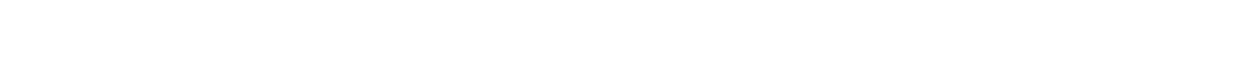  Главное нововведение инновационного издания Программы — это нацеленность на создание ПДР (пространство детской реализации) — поддержку детской инициативы, творчества, развитие личности ребенка, создание условий для самореализации.Рабочая программа определяет содержание и организацию воспитательно - образовательного процесса; направлена на формирование общей культуры, развитие физических, интеллектуальных и личностных качеств, формирование предпосылок учебной деятельности, обеспечивающих социальную успешность, сохранение и укрепление здоровья детей. Содержание рабочей программы обеспечивает комплексный подход в организации и реализации образовательного процесса дошкольников с учетом имеющихся условий в групповом помещении; учитывает возрастные особенности и потребности детей дошкольников, ориентирована на выполнение социального заказа родителей. Рабочая программа разработана в соответствии с принципами и подходами, определенными Федеральным государственным образовательным стандартом к структуре основной общеобразовательной программы дошкольного образования:обеспечивает единство воспитательных, развивающих и обучающих целей и задач процесса образования детей дошкольного возраста;основывается на комплексно-тематическом принципе построения образовательного процесса;Рабочая программа среднего дошкольного возраста составлена с учетом принципа интеграции образовательных областей в соответствии с направлениями развития ребенка:социально-коммуникативное развитие;познавательное развитие;речевое развитие;художественно – эстетическое развитие;физическое развитие,а также возрастными возможностями и индивидуальными особенностями воспитанников.Содержание детской деятельности распределено по месяцам, неделям и представляет систему, рассчитанную на один учебный год в количестве 31 учебных недель. Рабочая программа является «открытой» и предусматривает вариативность, интеграцию, изменения и дополнения по мере профессиональной необходимости.Рабочая Программа направлена на достижение следующих целей:Создание условий развития ребенка, открывающих возможности для его позитивной социализации, его личностного развития, развития инициативы и творческих способностей на основе сотрудничества со взрослыми и сверстниками и соответствующим возрасту видам деятельности;Создание развивающей образовательной среды, которая представляет собой систему условий социализации и индивидуализации детей.Рабочая программа включает три раздела:целевой раздел;содержательный раздел;организационный раздел.Целевой раздел содержит пояснительную записку рабочей программы средней  группы. В пояснительную записку включены цели и задачи реализации рабочей программы, возрастные и индивидуальные особенности контингента воспитанников, посещающих группу, описание социокультурных особенностей осуществления образовательной деятельности. Принципы и подходы, описанные в целевом разделе, обеспечивают единство задач образовательного процесса, интеграцию образовательных областей. Планируемые результаты рабочей программы конкретизируют целевые ориентиры образовательного стандарта дошкольного образования..В содержательном разделе представлено общее содержание рабочей программы. Содержание рабочей программы определяется в соответствии с направлениями развития ребенка, соответствует основным положениям возрастной психологии и дошкольной педагогики и обеспечивают единство воспитательных, развивающих и обучающих целей и задач. Психолого-педагогическая работа по формированию физических, интеллектуальных и личностных качеств детей осуществляется интегрировано в процессе организации различных видов детской деятельности (игровой, коммуникативной, познавательно - исследовательской, двигательной, изобразительной, музыкальной, восприятие художественной литературы и фольклора, самообслуживание и элементарный бытовой труд). В нем представлены формы, методы работы по реализации задач через совместную деятельность взрослых и детей в рамках образовательной деятельности и при проведении режимных моментов, через взаимодействие с семьями воспитанников, культурные практики, способы поддержки детской инициативы через взаимодействие с семьями воспитанников.Часть, формируемая участниками образовательных отношений, сформирована на основе регионального компонента и основана на  парциальной программе « Мы в Мордовии живем»Организационный раздел включает режим дня, утвержденный Приказом заведующего МАДОУ «Атяшевский детский сад №1» План календарно – тематических недель, включенный в данный раздел, разработан с учетом образовательных задач, временных отрезков года, возраста детей, текущих праздников. Система непрерывной образовательной деятельности и максимально-допустимая образовательная нагрузка в соответствии с СанПиНом 2.4.3648-20 (постановление Главного санитарного врача РФ от 28 сентября 2020 года № 28).Программные образовательные задачи решаются в совместной образовательной деятельности взрослого и детей, проведении режимных моментов, самостоятельной деятельности детей. Для реализации рабочей программы имеется учебно - методическое и информационное обеспечение.Рабочая программа корректируется воспитателями в соответствии с реальными условиями, дополняется календарным планом воспитательно-образовательной работы№ п/пНазвание раздела Страница I.Целевой раздел 41.1.Пояснительная записка41.1.1.Цели и задачи реализации программы41.1.2.Принципы и подходы к формированию рабочей программы51.2.Возрастные особенности детей 4 – 5 лет51.3.Целевые ориентиры71.4.Система оценки результатов освоения программы91.5.Социальный паспорт средней группы №2111.6.Социальный паспорт семей воспитанников средней группы№212II.Содержательный раздел132.1Содержание образования по образовательным областям132.1.1.Образовательная область «Социально – коммуникативное развитие»132.1.2.Образовательная область «Познавательное развитие»172.1.3.Образовательная область «Речевое развитие»192.1.4.Образовательная область «Художественно – эстетическое развитие»222.1.5.Образовательная область «Физическое развитие»292.2.Перечень методических пособий352.3.Описание форм, методов и средств реализации программы пообразовательным областям372.4.Способы и направления поддержки детской инициативы492.5.Региональный компонент512.6.Физкультурно – оздоровительная работа522.7.Взаимодействие детского сада с семьей552.8.Учебный план на 2023/24 учебный год572.9.Расписание ООД592.10.Комплексно-тематическое планирование612.11.План воспитательной работы63III.Организационный раздел823.1.Организация режима пребывания детей823.2.Модель воспитательно-образовательного процесса843.2.1.Технологическая карта ООД853.3.Организация развивающей предметно – пространственной среды группы86V.Список используемой литературы93VI.Аннотация к рабочей программе99Ожидаемые образовательные результаты(целевые ориентиры)Ожидаемые образовательные результаты(целевые ориентиры)Мотивационные образовательныерезультатыПредметные образовательныерезультатыЦенностные представления и мотивационные ресурсыЗнания, умения, навыкиинициативность;позитивное отношение к миру, другим людям вне зависимости от их социального происхождения,этнической принадлежности, религиозных и других верований, их физических и психических особенностей;-позитивное отношение к самому себе,чувство	собственного	достоинства,-уверенность в своих силах;позитивное отношение к разным видам труда, ответственность за начатое дело;сформированность первичных ценностных представлений о том, что такое «хорошо» и что такое «плохо», стремление поступать правильно;патриотизм, чувство гражданской принадлежности и гражданской ответственности;уважительное отношение к духовно- нравственным ценностям, историческим и национально-культурным традициям народов нашей страны;отношение к образованию как к одной из ведущих жизненных ценностей;-стремление к здоровому образу жизни.-освоение основнымикультурными способамидеятельности, необходимыми для осуществления различными видами детской деятельности;-овладение универсальными предпосылками учебнойдеятельности – умениями работать по правилу и пообразцу, слушать взрослого и выполнять его инструкции;-овладение начальнымизнаниями о себе, семье, обществе, государстве и мире;овладение элементарными представлениями из областиживой природы естествознания, математики, истории и т.п., знакомство с произведениями детской литературы;овладение основнымикультурно-гигиеническими навыками, начальными представлениями о принципах здорового образа жизни;хорошее физическое развитие (крупная и мелкая моторика, выносливость, владение основными движениями);-хорошее владение устной речью, сформированность предпосылок к грамотности.Универсальные образовательные результатыУниверсальные образовательные результатыУниверсальные образовательные результатыКогнитивные способностиКоммуникативные способностиРегуляторные способности-любознательность;развитое воображение;умение видеть проблему, ставить вопросы, выдвигать гипотезы, находить оптимальные пути решения; - способностьсамостоятельно выделять и формулировать цель; - умение искать и выделять необходимую информацию;умение анализировать, выделять главное и второстепенное, составлять целое изчастей, классифицироватьи моделировать;умение устанавливать причинно-следственные связи, наблюдать,экспериментировать, формулировать выводы;умение доказывать, аргументированно защищать свои идеи;-критическое мышление, способность к принятиюсобственных решений, опираясь на свои знания.-умение общаться и взаимодействовать с партнёрами по игре, совместнойдеятельности или обмену информации;-способность действовать с учётом позиции другого и согласовывать свои действия с остальными участниками процесса;умение организовывать и планировать совместные действия со сверстниками и взрослыми;умение работать вкоманде, включая трудовую и проектную деятельность.-умение подчиняться правилам и социальным нормам;-целеполагание и планирование (способность планировать свои действия, направленные на достижениеконкретной цели);-прогнозирование-способность адекватно оцениватьрезультаты своейдеятельности;-самоконтроль и коррекция.Возраст детейКол-воМальчикиДевочкиНаполняемость по нормамФактическая наполняемость4-5 лет14861412Группы здоровьяКоличество детейПроцент от общего количестваI321%II1071%III18%Списочный состав14Количество семей      13в том числе имеющих:в том числе имеющих:одного ребенка       0двух детей9трех детей4Социальная структура семей:Социальная структура семей:полных семей13неполных семей0матери одиночки0Образовательный уровень родителей:Образовательный уровень родителей:среднее образование6среднее специальное, техническое14высшее образование5неоконченное высшее1Классификация родителей воспитанников по специальностям:Классификация родителей воспитанников по специальностям:рабочие специальности15железная дорога0сфера торговли и общественного питания2полиция0МЧС0медицина0образование      1бухгалтерия1частные предприниматели3безработные0домохозяйки2иное1Образовательная областьсоциально-коммуникативное развитиеСоциально-коммуникативное развитие направлено на формирование первичных ценностных представлений, воспитание способности к общению (коммуникативные способности); целенаправленности и саморегуляции  (регуляторные способности), формирование  социальных представлений, умений и навыков (развитие игровой деятельности, навыков  самообслуживания, приобщение к труду, формирование основ безопасности)                                                 Формирование первичных ценностных представлений:Образ Я.Нравственное воспитаниеПатриотическое воспитание Развитие коммуникативных способностей
 Развитие общения, готовности к сотрудничеству.Формирование детско-взрослого сообщества.Развитие регуляторных способностей.Усвоение общепринятых правил и норм Развитие целенаправленности, саморегуляции, самостоятельности.Формирование социальных представлений, умений навыковРазвитие игровой деятельностиРазвитие навыков самообслуживанияПриобщение к трудуФормирование основ безопасности.Образовательная область  Познавательное развитие Познавательное развитие предполагает развитие познавательных интересов, любознательности и познавательной мотивации, интереса к учебной деятельности и желания учиться; формирование познавательных действий, развитие воображения, внимания, памяти, наблюдательности, умения анализировать, устанавливать причинно-следственные связи, формулировать выводы; формирование первичных представлений об окружающем мире, формирование элементарных естественно-научных представлений.Развитие когнитивных способностейСенсорное развитиеДидактические игры Формирование элементарных математических представлений
Количество, чет ,величина ,форма , ориентировка в пространстве и времени.Ознакомление с окружающим миром.Предметное и природное окружениеСоциальное окружениеНаша планетаОбразовательная область 
       Речевое развитиеРечевое развитие направлено на совершенствование всех сторон речи, развитие звуковой и интонационной культуры речи, фонематического слуха, формирование предпосылок обучения грамоте; овладение речью как средством общения, развитие речевого творчества; знакомство с книжной культурой, детской литературой.Развитие речиРазвивающая речевая средаФормирование словаря.Грамматический строй речиСвязанная речьПриобщение в художественной литературе Примерный список для чтения детямОбразовательная областьХудожественно-эстетическое развитиеХудожественно эстетическое  развитие предполагает развитие художественно-творческий способностей детей в различный видах деятельности.Приобщение к искусствуИзобразительная деятельностьРисование,лепка,аппликация Прикладное творчество Народное декаративно-прикладное исскуство.Конструктивно-модельная деятельность Музыкальная деятельностьСлушаниеПениеПесенное творчествоМузыкально-ритмические движенияИгра на муз.инструментахТеатрализованные игры Примерный музыкальный репертуаОбразовательная область Физическое развитиеФизическое развитие направлено на сохранение и укрепление здоровья детей, гармоничное физическое развитие, приобщение к физической культуре, развитие психофизических качеств (сила, быстрота, выносливость, ловкость, гибкость), приобщение к спортивным и подвижным играм, развитие интереса к  спорту; становление ценностей здорового образа жизни, овладение его элементарными нормами и правилами, воспитание культурно-гигиенических навыков, полезных привычек.Формирование начальных представлений о здоровом образе жизниСтановление ценностей здорового образа жизни Воспитание  культурно-гигиенических навыковФизическая культураФизкультурные занятия и упражненияСпортивные и подвижные игры Примерный перечень основных движений ,подвижных игр и упражнений. Образовательная областьПарциальные программы и технологии«Социально -коммуникативное развитие»Губанова Н. Ф. Игровая деятельность в детском саду (2–7 лет). Борисова М. М. Малоподвижные игры и игровые упражнения: Для занятий с детьми 3–7 лет.Белая	К.Ю.	Формирование	основ	безопасности	у дошкольников (3–7 лет).Губанова Н. Ф. Развитие игровой деятельности: Средняя группа (4–5 лет).«Познавательное развитие»Математическое развитие1.Помораева И.А., Позина В.А. Формирование элементарных математических представлений: Средняя группа. - М.: МОЗАИКА-СИНТЕЗ, 2016г.Окружающий мир1.О.В.Дыбина. Ознакомление с предметным и социальным окружением.Средняя группа. - М.: МОЗАИКА-СИНТЕЗ, 2016 г.2.Соломенникова О.А. Ознакомление с природой в детском саду. Средняя группа. МОЗАИКА-СИНТЕЗ, 2016 г.3.Региональный образовательный модуль дошкольного образования «Мы в Мордовии живем» Саранск 2015г.«Речевое развитие»Ушакова О.С., Артюхова И.С. Развитие речи. Игры и конспекты занятий. Средняя группа детского сада2.В.В. Гербова Развитие речи в детском саду.Средняя группа. М.: МОЗАИКА-СИНТЕЗ, 2016г.3.А.И. Максаков «Воспитание звуковой культуры речи у дошкольников»«Художественно-эстетическое развитие»1.Т.С.Комарова Изобразительная деятельность в детском саду.Средняя группа.М.:МОЗАИКА-СИНТЕЗ,2015г.2.Региональный образовательный модуль дошкольного образования «Мы в Мордовии живем» Саранск 2015г.3.Т.С. Комарова «Развитие художественных способностей дошкольников».4.Т.С. Комарова «Народное искусство в воспитании дошкольников».5.Л.В.Куцакова «Конструирование из строительного материала. Средняя группа. Для занятий с детьми 4-5 лет»«Физическое развитие»Пензулаева Л. И. Физическая культура в детском саду: Средняя группа (4–5 лет). Пензулаева Л. И. Оздоровительная гимнастика: комплексы упражнений для детей 4–5 лет. Э.Я. Степаненкова «Сборник подвижных игр. Для занятий с детьми 2-7 лет».Формы реализации ПрограммыМетоды реализации ПрограммыСредства реализации ПрограммыФормирование социальных представлений, умений и навыковФормирование социальных представлений, умений и навыковФормирование социальных представлений, умений и навыковПоручения:простые и сложные, эпизодические и длительные, коллективные и индивидуальные;Дежурство(не более 20 минут);-Коллективный труд;Совместные действия;Наблюдение.I группа методов: формирование нравственных представлений, суждений, оценок:Создание у детей практического опыта трудовой деятельности;Решение маленьких логических задач, загадок;Беседы на этические темы;Чтение художественной литературы;Рассматривание иллюстраций;Рассказывание и обсуждение картин, иллюстраций;Задачи на решение коммуникативных ситуаций;Ознакомление с трудом взрослых;Собственная трудовая деятельность;Художественная литература;Музыка;Изобразительное искусство.2 группа методов создание у детей практического опыта трудовой деятельности:Приучение к положительным формам общественного поведения;Показ действий;Пример взрослого и детей - целенаправленное наблюдение;Разыгрывание коммуникативных ситуаций;                                           Формирование основ безопасности                                           Формирование основ безопасности                                           Формирование основ безопасностиПроблемные ситуации;Чтение художественной литературы;Рассматривание плакатов, иллюстраций с последующим обсуждением;Изобразительная и конструктивная деятельность;Игры (сюжетно-ролевые, драматизации, подвижные);Индивидуальные беседы.Сравнения;Моделирования ситуаций;Повторения;Экспериментирование и опыты;Беседы, разбор ситуаций;Чтение художественной литературы;Рассматривание иллюстраций;Просмотр телепередач, диафильмов, видеофильмов;Задачи на решение коммуникативных ситуаций.Объекты ближайшего окружения;Предметы рукотворного мира;Художественная литература;Игра (дидактическая, сюжетно-ролевая, игра-драматизация);Продуктивная деятельность;Труд;Наблюдение;Плакаты, наглядный материал.Формирование первичных ценностных представленийФормирование первичных ценностных представленийФормирование первичных ценностных представленийИгра дошкольника (творческая, игра с правилами);Досуги, праздники;Сюжетно-ролевые игры;Проектная деятельность;Чтение, беседы;Проблемные ситуации; Дидактические игры;Конструирование;Продуктивная деятельность;Викторина;Разучивание стихотворений;Изготовление поделок;Рассматривание объектов;Слушание музыки;Инсценирование.Использование наглядных пособий, иллюстраций, демонстраций;Слушание музыки, песен;Чтение художественной литературы;Образный сюжетный рассказ, беседа, дискуссии;Беседы, разбор ситуаций;Игры-драматизации; сюрпризные моменты;Создание поделок своими руками;Разучивание стихотворений;Народные игры.Художественная литература;Мультимедийные презентации;Плакаты, иллюстрациинаглядный материал;Музыка;Предметно-практическая деятельность;Культура и искусство.Развитие коммуникативных способностейРазвитие коммуникативных способностейРазвитие коммуникативных способностейХороводные игры;Игры с правилами;Сюжетно-ролевые игры;Строительно--конструктивные;Режиссерские игры;Театральные игры;Игры-драматизации;Развивающие игры;Экспериментирования;Подвижные игры;Спортивные развлечения;Утренний и вечерний круг;свободная игра.Использование наглядных пособий, имитация, зрительные ориентиры;Слушание музыки, песен;Непосредственная помощь воспитателя;Объяснения, пояснения, указания,подача команд, распоряжений, сигналов.Образный сюжетный рассказ, беседа,;Словесная инструкция;Повторение движений без изменения и с изменениями;Художественная литература;Музыка.Формы реализации ПрограммыМетоды реализации ПрограммыСредства реализации ПрограммыОзнакомление с окружающим миром Ознакомление с окружающим миром Ознакомление с окружающим миром Познавательные эвристические беседы;Проектная деятельность;Опыты и эксперименты;Игры (дидактические, сюжетно-ролевые, подвижные);Наблюдения;Акции, беседы;Чтение художественной литературы;Труд в природе;Выставка рисунков;Ведение календаря природы;Индивидуальные;Подгрупповые;Фронтальные;Прогулки;Режимные моменты;Самостоятельная деятельность.Наглядные: наблюдения (кратковременные, длительные, определение состояния предмета по отдельным признакам, восстановление картины целого по отдельным признакам);Рассматривание картин;Практические: игра (дидактические игры (предметные, настольно-печатные, словесные), игровые упражнения и игры-занятия, подвижные игры, творческие игры;Труд в природе (индивидуальные поручения, коллективный труд);Элементарные опыты;Словесные: рассказ; беседа; чтение.Объекты живой и неживой природы;Игры с экологическим содержанием;Комплекты наглядного материала;Музыка;Труд в природе;Оборудование и объекты для проведения экспериментов, опытов, исследований.Развитие когнитивных способностейРазвитие когнитивных способностейРазвитие когнитивных способностейСюжетно – ролевые игры;Игры с правилами социального содержания;Игры – путешествия;Общение, чтение,рассматривание картин;Театрализованные игры,Труд;Экспериментирование;Ситуации общения;Утренний и вечерний круг;Свободная игра.Методы, повышающие познавательную активность (элементарный анализ, сравнение по контрасту и подобию, сходству, группировка и классификация, моделирование и конструирование, ответы на вопросы детей, приучение к самостоятельному поиску ответов на вопросы);Методы, вызывающие эмоциональную активность (воображаемые ситуации, игры-драматизации, сюрпризные моменты и сочетание разнообразных средств на одном занятии);Методы, способствующие взаимосвязи различных видов деятельности (прием предложения и обучения способу связи разных видов деятельности, перспективное планирование, перспектива, направленная на последующую деятельность, беседа);Методы коррекции и уточнения детских представлений (повторение, наблюдение, экспериментирование, создание проблемных ситуаций, беседа).Флаг, герб .Портреты писателей и художников;Художественная литература;Глобус;Познавательно – справочная литература:Энциклопедии, иллюстрированные альбомы;Художественные средства (литература, изобразительное искусство)Игрушки, предметы.Формирование элементарных математических представленийФормирование элементарных математических представленийФормирование элементарных математических представленийПроекты;Загадки;Проблемные ситуации;Обучение в повседневных бытовых ситуациях;Игры (дидактические, подвижные, логические театрализованные с математическим содержанием);ООД;Решение проблемных ситуаций;Свободные беседы;Самостоятельная деятельность;Моделирование.Репродуктивные (материал не только заучивается, но и воспроизводится);Объяснительно-иллюстративные (материал разъясняется, иллюстрируется примерами, демонстрируется и должен быть понят детьми);Продуктивные (материал должен быть не только понят, но и применен в практических действиях);Проблемные (методы, предполагающие формирование умений самому осознать проблему, а в отдельных случаях – и поставить ее, внести вклад в ее разрешение);Исследовательские (ребенок выступает в роли исследователя, ориентированного на решение субъективно-творческих задач).Наглядный, дидактический материал для занятий;Оборудование для самостоятельной деятельности детей;Дидактические игры для формирования математических понятий;Занимательный математический материал.Конструктивно – модельная деятельностьКонструктивно – модельная деятельностьКонструктивно – модельная деятельностьИгровая деятельность;Конструирование (по модели, по образцу, по условиям);Конструирование из бросового и природного материала.Использование образцов педагога;Наглядный;Словесный;ПрактическийРазличные виды конструкторов (строительные наборы, лего);Природный и бросовый материалФормы реализации ПрограммыМетоды реализации ПрограммыСредства реализации ПрограммыФормирование словаряФормирование словаряФормирование словаряДидактические игры;Игры – упражнения;Беседы;Речевые логические задачи.Заучивание текста;Рассматривание картин, иллюстраций;Составление описательных рассказов, загадок;Сравнение предметов;Классификация предметов;Сочинение сказокЦентр речевого развития;Материал по лексическим темам;Литературный материалЗвуковая культура речиЗвуковая культура речиЗвуковая культура речиРечевые игры;Ребусы, кроссворды.Разучивание стихотворений,скороговорок, чистоговорок;Закрепление хорошо поставленных звуков;Чтение и рассказывание сказок, рассказов;Словесные упражнения;Артикуляционные упражнения;Рассказ-драматизация;Игра-драматизация;Дидактические игрыДетская литература;Предметные картинки;Игрушки;Дидактические игры;Художественная литератураСвязная речьСвязная речьСвязная речьЧтение;Словесные игры;Загадки;Викторины;Конкурсы;Беседы;Разговор с детьми;Игры;Проектная деятельность;Обсуждение, рассказ;ТеатрПридумывание сказок;Обмен информацией;Планирование игровой деятельности;Центр речевого развития;Детская литература;Портреты писателей.Грамматический строй речиГрамматический строй речиГрамматический строй речиДидактические игры;Игры – упражнения.Исправление ошибок в речи;Образование новых слов;Придумывание предложений с заданным количеством слов.Предметные картинки;Игрушки;Дидактические игры.Приобщение к художественной литературеПриобщение к художественной литературеПриобщение к художественной литературеДидактические игры и упражнения;Сказки (волшебные, бытовые);Тематические выставки.Чтение (рассказывание);Беседа после чтения;Чтение с продолжением;Беседы о книгах;Драматизация.Художественная литература;Жанровая литература.Формы реализации ПрограммыМетоды реализации ПрограммыСредства реализации ПрограммыПриобщение к искусствуПриобщение к искусствуПриобщение к искусствуПознавательные беседы;Слушание музыкальных произведений;Наблюдение природных объектов;Игровая деятельность;Чтение литературных произведений;Тематические досуги;Выставки работ декоративно-прикладного искусства;Рассматривание эстетически привлекательных объектов природы, быта, произведений искусства.1) Метод пробуждения ярких эстетических эмоций и переживаний с целью овладения даром сопереживания;2) Метод побуждения к сопереживанию, эмоциональной отзывчивости на прекрасное в окружающем мире.3) Метод сенсорного насыщения (без сенсорной основы немыслимо приобщение детей к художественной культуре);4) Методы - наглядный, словесный, практический.Бумага;Краски,Музыка;Природа;Изобразительная деятельностьИзобразительная деятельностьИзобразительная деятельностьООД (рисование, лепка, аппликация);Экспериментирование;Игровая деятельность;Изготовление украшений, декораций, подарков;Выставки детских работ.Рассматривание красочных энциклопедий, альбомов об искусстве;Наглядный материал;Художественная литература;Альбомы по живописи, искусству.Музыкальная деятельностьМузыкальная деятельностьМузыкальная деятельностьООД (комплексная, тематическая, традиционная);Праздники и развлечения;Игровая музыкальная деятельность (театрализованные музыкальные игры, музыкально-дидактические игры, игры с пением, ритмические игры);Музыка в других видах образовательной деятельности;Пение, слушание;Игры на музыкальных инструментах;Музыкально-ритмические движения.Наглядный: сопровождение музыкального ряда изобразительным, показ движений;Словесный: беседы о различных музыкальных жанрах;Словесно - слуховой: пение;Слуховой: слушание музыки;Игровой: музыкальные игры;Практический: разучивание песен, танцев, воспроизведение мелодий.Музыкальные инструменты;Музыкальный фольклор;Произведения искусства (музыкальные, изобразительные).Театрализованные игрыТеатрализованные игрыТеатрализованные игрыИгровая деятельность;Чтение художественных произведений.Чтение (рассказывание);Беседа после чтения;Чтение с продолжением;Драматизация;Разные виды театров.Формы реализации ПрограммыМетоды реализации ПрограммыСредства реализации ПрограммыФизическая культураФизическая культураФизическая культураФизкультурно-оздоровительная работаУтренняя гимнастикаДвигательная разминкаФизкультминуткаГимнастика после дневного снаФизкультурные занятия Самостоятельные занятияСамостоятельная двигательная деятельностьФизкультурно-массовые занятияФизкультурный досугНаглядно-зрительные Показ физических упражнений, использование наглядных пособий,.Наглядно-слуховые Музыка, песниТактильно-мышечныеНепосредственная помощь воспитателяСловесный Объяснения, пояснения, указанияПрактический Повторение упражнений без изменения и с изменениямиГигиенические факторыФизические упражнения,пляски, танцы.Различные виды детской деятельностиФормирование начальных представлений о здоровом образе жизниФормирование начальных представлений о здоровом образе жизниФормирование начальных представлений о здоровом образе жизниСовместная физкультурно-оздоровительная работа ДОУ и семьи Физкультурные занятия детей совместно с родителями в дошкольном учрежденииВопросы к детямОбразный сюжетный рассказ, беседаРазличные виды детской деятельности №Виды занятийСодержание заданий1Комплексная организованная образовательная деятельность.На одном занятии используются разные виды деятельности и искусства: художественное слово, музыка, изобразительная деятельность и другие.2Тематическая организованная образовательная деятельность.Занятие посвящено конкретной теме, например, «Что такое хорошо и что такое плохо». Вполне может быть комплексным.3Экскурсия.Организованное целевое посещение отдельных помещений детского сада, библиотеки, ателье других объектов социальной инфраструктуры района.4Коллективная организованная образовательная деятельностьКоллективное написание письма другу, сочинение сказки по кругу и другое.5Образовательная деятельность (ОД) –труд.Помощь дворнику в уборке участка, посадка лука, цветов.6Интегрированнаяорганизованная образовательная деятельность.Занятие, включающее разнообразные виды детской деятельности, объединенные каким-либо тематическим содержанием. Оно может состоять из двух-трех классических занятий, реализующих разделы образовательной программы, объединенных одной темой, или взаимосвязанных и взаимопроникающих видов детской деятельности, где тематическое содержание выступает в роли главного.7Организованная образовательная деятельность – творчество.Словесное творчество детей в специально созданной «Сказочной лаборатории» или «Мастерской художника».8Организованная образовательная деятельность – посиделки.Приобщение дошкольников к детскому фольклору на традиционных народных посиделках, предполагающих интеграцию различных видов деятельности.9Организованная образовательная деятельность – сказка.Речевое развитие детей в рамках различных видов деятельности, объединенных сюжетом хорошо знакомой им сказки.10Организованная образовательная деятельность – пресс-конференция журналистов.Дети задают вопросы «космонавту», героям сказок и другим.11Организованная образовательная деятельность – путешествие.Организованное путешествие по родному городу, картинной галерее. Экскурсоводами могут быть сами дети.12Организованная образовательная деятельность – эксперимент.Дети экспериментируют с бумагой, тканью, песком, снегом.13Организованная образовательная деятельность – конкурс.Дошкольники участвуют в конкурсах.14Образовательная деятельность – рисунки-сочинения.Сочинение детьми сказок и рассказов по своим собственным рисункам.15Организованная образовательная деятельность – беседа.Беседы с детьми о труде взрослых, на этические и другие темы.16Комбинированная организованная образовательная деятельностьВ процессе проведения занятия сочетается несколько видов деятельности (игровая, изобразительная, музыкальная и т.д.) и используются методы и приемы из разных педагогических методик (методики р/р, методика развития ИЗО, методика музыкального воспитания и т.д.).Эффективные средства поддержки детской инциативыПредметно-пространственная развивающая среда группы созданная  для поддержки детской инициативыразвивающие игры;игры-инсценировки, игры-сотрудничества;динамические игры познавательного содержания;игры-экспериментирования с разнообразными материалами;классификация и обобщение игрового материала, предметов, картинок  по разным основаниям;создание проблемных ситуаций;использование художественного слова, музыкального сопровождения;познавательные беседы;обследование различных предметов;наблюдение за изучаемыми объектами и явлениями окружающего мира (природного, социального ), трудом взрослых и т.д,	демонстрация наглядного материала, наглядных образцов;словесные инструкции,изучение правил взаимодействия в групповой деятельности;планирование,	распределение  ролей;осуществление	игровых  действий;Центр сюжетно-ролевой игрыЦентр книги. Центр театрализации Центр экспериментирования Центр творчестваЭффективные формы поддержки детской инициативыТрадиции, сложившиеся в группе, способствующие развитию детской инициативы (в группах)Совместная деятельность         взрослого с детьми, основанная на поиске вариантов решения проблемной ситуации, предложенной самим    ребенкомПроектная деятельностьСовместная познавательно-Исследовательская деятельность          взрослого и детей - опыты и экспериментированиеНаблюдение и элементарный бытовой   труд в центре     экспериментированияСовместная  деятельность              взрослого и детей по преобразованию  предметов рукотворного мира и живой природыСоздание условий для самостоятельной деятельности детей в центрах развития.«Утреннее приветствие группы»«День рождения» День Приветствий.День праздников и развлечений«Минута тишины» (отдыха) ежедневноДень рождения Деда МорозаОбъявление меню перед едой, приглашение детей к столу и пожелание приятного аппетита.Новые игрушки. Представление детям новых игрушек, которые появляются в группе.№МероприятияПериодичностьОтветственные1.Обеспечение здорового ритма жизни - щадящий режим в адаптационный период гибкий режим дняопределение оптимальной нагрузки на ребенка с учетом возрастных особенностей.Ежедневно в адаптационный периодЕжедневноЕжедневноВоспитатели,МедсестраВоспитатели,Медсестра2.Двигательная активностьЕжедневноВоспитатель2.1Утренняя гимнастикаЕжедневноИнструктор по физическому воспитанию2.2Организованная образовательная деятельность по физическому развитию:В залеНа улице3 раза в неделю2 раза1 разИнструктор по физическому воспитанию2.3Активный отдыхСпортивный час1 раз в неделю1 раз в месяцВоспитатели и инструктор по физическому воспитанию2.4Физкультурные праздники (зимний, летний);«День здоровья»;«Веселые старты» и т.п.2 раза в год1 раз в месяцИнструктор по физическому воспитанию, воспитатели, музыкальный руководитель2.5Каникулы (организованная образовательная деятельность не проводится)2 раза в годИнструктор по физическому воспитанию и воспитатели3.Оздоровительно - профилактические мероприятияОздоровительно - профилактические мероприятияОздоровительно - профилактические мероприятия3.1Витаминотерапия2 раза в годМедсестра3.2Профилактика гриппаОсень, веснаМедсестра4.ЗакаливаниеЗакаливаниеЗакаливание4.1Ходьба босикомЛетомВоспитатели4.2Облегченная одежда детейВ течение дняВоспитатели4.3Мытье рук, лица прохладной водойВ течение дняВоспитателиФормы работыВиды занятийКоличество и длительность занятийФизкультураа) в помещении2 раза в неделю 20 мин.Физкультураб) на улице1 раз в неделю 20 мин.Физкультурно-оздоровительнаяработав режиме дняа) утренняя гимнастика (по желанию детей)Ежедневно 5 – 10 мин.Физкультурно-оздоровительнаяработав режиме дняб) подвижные и спортивные игры, и упражнения на прогулкеЕжедневно, на каждой прогулке по 25 – 30 мин.Физкультурно-оздоровительнаяработав режиме дняв) закаливающие процедуры и гимнастика после снаЕжедневно 15 – 20 минут.Физкультурно-оздоровительнаяработав режиме дняг) физкультминутки (в середине статического занятия)3 – 5 ежедневно в зависимости от вида и содержания занятий.Активныйотдыха) физкультурный досуг1 раз в месяц 20 – 25 мин.Активныйотдыхб) физкультурный праздник2 раза в год до 40-50 мин.Активныйотдыхв) день здоровья1 раз в кварталСамостоятельная двигательная деятельностьа) самостоятельное использование физкультурного и спортивно-игрового оборудованияЕжедневноСамостоятельная двигательная деятельностьб) самостоятельная физическая активность в помещенииЕжедневноСамостоятельная двигательная деятельностьб) самостоятельные подвижные и спортивные игры на прогулкеЕжедневно№ВидыОсобенности организацииМедико-профилактическиеМедико-профилактическиеМедико-профилактическиеЗакаливание в соответствии с медицинскими показаниямиЗакаливание в соответствии с медицинскими показаниямиЗакаливание в соответствии с медицинскими показаниями1.Обширное умывание после дневного сна (мытье рук до локтя)ежедневно2.Ходьба босикомежедневно3.Облегченная одеждаежедневноПрофилактические мероприятияПрофилактические мероприятияПрофилактические мероприятия1.Употребление фитонцидов (лук, чеснок)осенне-зимний периодМедицинскиеМедицинскиеМедицинские1.Мониторинг здоровья воспитанниковв течение года2.Антропометрические измерения2 раза в год3.Профилактические прививкипо возрасту4.Организация и контроль питания детейежедневноФизкультурно - оздоровительныйФизкультурно - оздоровительныйФизкультурно - оздоровительный1.Физкультурные занятия (досуги, праздники)согласно сетки ООД2.Пальчиковая гимнастикаежедневно3.Дыхательная гимнастикаежедневно4.Динамические паузыежедневно5.Релаксация2-3 раза в неделюОбразовательныеОбразовательныеОбразовательные1.Привитие культурно – гигиенических навыковежедневно2.Пропаганда ЗОЖежедневноМесяцНазвание консультаций, стендовой информацииСентябрь«Время года – Осень, месяц – Сентябрь».
«Режим – главное условие здоровья вашего ребенка».Октябрь«Время года – Осень, месяц – Октябрь».
«Красный, желтый, зеленый» материал по Правилам Дорожного Движения.Ноябрь«Время года – Осень, месяц – Ноябрь».
«Внимание! Грипп!», «Меры профилактики заболеваемости детей дошкольного возраста».Декабрь«Время года – Зима, месяц – Декабрь».
«Безопасный Новый Год» (соблюдение мер противопожарной безопасности в новогодние праздники).Январь«Время года – Осень, месяц – Январь».
«Покормите птиц зимой!».Февраль«Время года – Осень, месяц – Февраль».
«Прогулка с ребенком зимой. Играем со снегом и познаем его свойства».Март«Время года – Весна, месяц – Март».
«Что нужно знать родителям о прививках».Апрель«Время года – Весна, месяц – Апрель».
«Спортивный уголок дома».Май«Время года – Весна, месяц – Май».
«Осторожно, клещи!"
«Безопасное лето!»Дата проведенияМероприятиеОтветственныеОктябрьАнкетирование «Социальный паспорт семьи».Цель: изучение специфики семейного воспитания, уровня педагогической культуры родителей, составление социально-демографического паспорта семей.Воспитатели
группыНоябрьКонсультация для родителей «Толерантность в детском саду».Воспитатели
группыДекабрьМастер-класс «Новогодние елочные игрушки».Предложить родителям изготовить новогоднюю игрушку для украшения елочки дома.
Цель: установление дружеских отношений между родителями и педагогами группы.Воспитатели
группыЯнварьАкция «Кормушка для птиц».Цель: привлечение родителей к нравственному воспитанию детей, совместному труду – изготовление кормушек; сплочение детского и взрослого коллектива.Воспитатели
группыФевральРисунок « Мой папа»Цель: Привлечение родителей к совместному творчеству с детьми.Воспитатели
группыМартТематические посиделки «Цветы для любимой мамочки»Цель: способствование формированию доверительных отношений между родителями и сотрудниками детского сада.Воспитатели
группыАпрельКонсультация «Поиграй со мною, мама!»Цель: оказание помощи родителям в изготовлении атрибутов (с использованием природного материала) для развития мелкой моторики рук в домашних условиях.Воспитатели
группыМайСубботник на территории детского сада и в группе «День добрых дел».Цель: оказание помощи в создании благоприятных условий для пребывания детей на территории детского сада.Воспитатели
группыФормы организации обр. процессаОбразовательная область, направлениеОбразовательная область, направлениеКоличе-ствоДень неделиДень неделиДень неделиДень неделиДень неделиФормы организации обр. процессаОбразовательная область, направлениеОбразовательная область, направлениеКоличе-ствоПонедельникВторникСредаЧетвергПятницаЗанятие (на любом занятии решаются задачи социально-коммуникативного развития детей)Познавательное развитие (ознакомление с окружающим миром (ОМ), ФЭМП)Познавательное развитие (ознакомление с окружающим миром (ОМ), ФЭМП)2ОМФЭМПЗанятие (на любом занятии решаются задачи социально-коммуникативного развития детей)Речевое развитие (развитие речи (РР).Речевое развитие (развитие речи (РР).1РРЗанятие (на любом занятии решаются задачи социально-коммуникативного развития детей)Художественно-эстетическое развитие (рисование (Р), лепка (Л), аппликация (А), музыка (М)Художественно-эстетическое развитие (рисование (Р), лепка (Л), аппликация (А), музыка (М)4МР МЛ / АЗанятие (на любом занятии решаются задачи социально-коммуникативного развития детей)Физическое развитие (физкультура (Ф),  Физическое развитие (физкультура (Ф),  3ФФФБеседа, загадка, разговорБеседа, загадка, разговорБеседа, загадка, разговор+++++Мастерская Мастерская Мастерская ++Чтение художественной и познавательной литературыЧтение художественной и познавательной литературыЧтение художественной и познавательной литературы+++++Экспериментирование и наблюдениеЭкспериментирование и наблюдениеЭкспериментирование и наблюдение++ИграИграИгра+++++Решение ситуативных задачРешение ситуативных задачРешение ситуативных задач+Работа в книжном уголкеРабота в книжном уголкеРабота в книжном уголке+++++Другие формы:Другие формы:Образовательная деятельность в ходе режимных моментовОбразовательная деятельность в ходе режимных моментовУтренняя гимнастикаежедневноКомплексы закаливающих процедурежедневноГигиенические процедурыежедневноСитуативные беседы при проведении режимных моментовежедневноЧтение художественной литературыежедневноКонструированиеежедневноДежурстваежедневноПрогулкиежедневноСамостоятельная деятельность детейСамостоятельная деятельность детейИграежедневноСамостоятельная деятельность детей в центрах развитияежедневноДни неделиООДООДПонедельник1. Физкультурное занятие2. Ознакомление с окружающим миром1. Физкультурное занятие2. Ознакомление с окружающим миромВторник1. Формирование элементарных  математических предстовлений2. Фузкультурное занятие  1. Формирование элементарных  математических предстовлений2. Фузкультурное занятие  Среда1. Музыкальное занятие2. Развитие речи 1. Музыкальное занятие2. Развитие речи Четверг1. Музыкальное занятие2. Рисование1. Музыкальное занятие2. РисованиеПятница1.Лепка/Аппликация2. Физкультурное занятие1.Лепка/Аппликация2. Физкультурное занятиеОбразовательные областиУтренний блокВечерний блокСоциально-коммуникативное развитиеУтренний прием детейИндивидуальные и подгрупповые беседыОценка эмоциональногонастроение группы с последующей коррекцией плана работыФормирование навыков культуры едыЭстетика быта, трудовые порученияСюжетно-ролевые игрыИндивидуальная работаЭстетика бытаТрудовые порученияИгры с ряженьемРабота в книжном уголкеСюжетно – ролевые игрыФормирование навыковкультуры общенияТеатрализованные игрыПознавательное развитиеИгры - занятияДидактические игрыНаблюденияБеседыЭкскурсии по участкуДеятельность в уголкеприродыДидактические игрыДосугиИндивидуальная работаИсследовательскаяработа, экспериментированиеРечевое развитиеИгры-занятияЧтениеДидактические игрыБеседы, ситуации общенияИгрыЧтениеБеседыИнсценировкиХудожественно-эстетическое развитиеООД по музыкальному воспитанию и изобразительнойдеятельностиЭстетика бытаЭкскурсии в природу (на участке)Музыкально- художественные досугиИндивидуальная работаФизическое развитиеПрием детей на воздухе в теплое время годаУтренняя гимнастика,подвижные игрыГигиенические процедурыЗакаливание в повседневной жизни (облегченная одежда в группе, одежда по сезону на прогулке, воздушные ванны)Физкультминутки на занятияхООД по физкультуреПрогулка в двигательнойактивностиГимнастика после снаЗакаливание (воздушныеванны, ходьба босиком в спальне)Физкультурные досуги, игры и развлеченияСамостоятельная двигательная деятельностьРитмическая гимнастикаПрогулка (индивидуальнаяработа по развитию движений)Дни неделиI половина дняII половина дняПонедельникКоммуникативная деятельностьСамообслуживание и элементарный бытовой труд Восприятие художественной литературы и фольклор;Изобразительная деятельностьВторникКонструирование из разного материалаПознавательно-исследовательская деятельностьСредаПознавательное развитие (ФЭМП)Двигательная деятельностьИгровая деятельностьЧетвергИзобразительная деятельностьВосприятие художественной литературы и фольклораПятницаКультурно - досуговая деятельностьМузыкальная деятельностьСамообслуживание и элементарный бытовой трудПериодПериодТемаИтоговые мероприятия,праздникисентябрьсентябрьсентябрьсентябрь1-2 неделимониторингмониторингмониторинг4 неделяДетский садДетский садРазвлечение для детей          «День Знаний»      День дошкольного          работника5 неделяИгрушкиВыставка рисунков «Моя любимая игрушка»(совместно с родителями)октябрьоктябрьоктябрь1 неделяОсеньМузыкальное развлечение«Осень»2 неделяОвощиВыставка детского творчества3 неделяФруктыВыставка детского творчества4 неделяСад-огородВыставка детского творчестваноябрьноябрьноябрь1 неделяЯ - человекКонцерт для мам.День народного единства.День матери.2 неделяОдеждаКонцерт для мам.День народного единства.День матери.3 неделяОбувьКонцерт для мам.День народного единства.День матери.4 неделяМоя мамаКонцерт для мам.День народного единства.День матери.декабрьдекабрьдекабрь1 неделяМой дом, мой городДень КонституцииПраздник «Новогодняя елка»2 неделя  ЗимаДень КонституцииПраздник «Новогодняя елка»3 неделяМебель и части мебелиДень КонституцииПраздник «Новогодняя елка»4 неделяСемьяДень КонституцииПраздник «Новогодняя елка»5 неделяНовогодний праздникДень КонституцииПраздник «Новогодняя елка»январьянварьянварь1 -2 неделяканикулыканикулы3 неделяЗимующие птицыТеатрализованные представления4 неделяДикие животные зимойТеатрализованные представления5 неделяДомашние животныеТеатрализованные представленияфевральфевральфевраль1 неделяБытовая техника2 неделяКомнатные растения3 неделяТранспорт4 неделяДень защитника ОтечестваСпортивная эстафетамартмартмарт1 неделяМамин деньМеждународный женскийдень2 неделяВесна3 неделяПрофессии4 неделяПродукты питания5 неделяРыбки в аквариумеапрельапрельапрель1 неделяПерелетные птицыАкция «Зимующие птицы»Выставка рисунков «День космонавтики»2 неделяДень космонавтикиАкция «Зимующие птицы»Выставка рисунков «День космонавтики»3 неделяРастения и животные ранней веснойАкция «Зимующие птицы»Выставка рисунков «День космонавтики»4 неделяПосудаАкция «Зимующие птицы»Выставка рисунков «День космонавтики»маймаймай1 неделяНаша страна. День ПобедыКонцерт в честь ДняПобеды2 неделяЦветы на лугу3 неделяНасекомые4 неделяЛетоМониторингИтоговое занятие Воспитательное событие/направлениеЗадачи Задачи МероприятияМероприятия Воспитательное событие/направлениеЗадачи Задачи Для детейДля родителейСентябрьСентябрьСентябрьСентябрьСентябрь1 сентября – день знаний познавательноеПознакомить детей с праздником 1 сентября;создать праздничную атмосферуприобщать детей к получению знаний;побуждать интерес к школе;развивать память и воображение, активность и коммуникативные качества;мотивация детей на получение знанийПознакомить детей с праздником 1 сентября;создать праздничную атмосферуприобщать детей к получению знаний;побуждать интерес к школе;развивать память и воображение, активность и коммуникативные качества;мотивация детей на получение знанийКонкурс рисунков на асфальте «Прощай, разноцветное лето!»«Из истории школьных принадлежностей» - путешествие по реке времени, игра-викторина, мастер-класс по изготовлению закладок для книг и др.Совместное  с родителями оформление книжной выставки «Книги моего детства»7.09. – День Бородинского сраженияФормировать у детей патриотических чувств, основанных на ознакомлении с боевыми традициями нашего народа и памятниками боевой славы.Задачи: Воспитание любви и уважения к защитникам Родины на основе ярких впечатлений, полученных от просмотра картин, посвященных Бородинскому сражению;Развитие интеллектуальной компетенции детей;Формировать у детей патриотических чувств, основанных на ознакомлении с боевыми традициями нашего народа и памятниками боевой славы.Задачи: Воспитание любви и уважения к защитникам Родины на основе ярких впечатлений, полученных от просмотра картин, посвященных Бородинскому сражению;Развитие интеллектуальной компетенции детей;Чтение художественной литературы.  К. Ушинский «Наше отечество»     Активизация словаря: характер.27 сентября - День работников дошкольного образования/трудовоеПривлечь внимание детей к особенностям  профессии «Воспитатель»Привлечь внимание детей к особенностям  профессии «Воспитатель»Беседа «Все профессии нужны,
все профессии важны» – профессия «Воспитатель детского сада»-ОктябрьОктябрьОктябрьОктябрьОктябрь01.10. – международный день пожилых людей/духовно-нравственное01.10. международный день музыки /эстетическоесоздание условий для формирования духовности, нравственно – патриотических чувств у детей дошкольного возраста по отношению к старшему поколению. Вовлечение жизненного опыта бабушек и дедушек воспитанников в образовательный процесс открытого образовательного пространства.создание условий для формирования духовности, нравственно – патриотических чувств у детей дошкольного возраста по отношению к старшему поколению. Вовлечение жизненного опыта бабушек и дедушек воспитанников в образовательный процесс открытого образовательного пространства.Беседа на тему: «История праздника. Старость надо уважать», Игровая деятельностьСюжетно-ролевая игра «Дом», «Семья»Рисование: «Мои любимые бабушка и дедушка»Л. Толстой «Рассказы для маленьких детей».«Моя бабушка» С.Капутикян, «Мой дедушка» Р.Гамзатов, «Бабушкины руки» Л.Квитко, «Бабушка - забота», «Наш дедушка» Е.Благинина.Вечер загадок на тему: «О бабушке и дедушке»Помощь в организации выставки рисунков «Бабушка и дедушка – милые, родные».Консультация: «Бабушки и дедушки, балуйте своих внуков»04.10 – Всемирный день защиты животных /познавательноеФормировать  основы  нравственности посредством экологического образования дошкольников, эмоциональной отзывчивости, способности к сопереживанию, готовности к проявлению гуманного отношения к природе и животнымФормировать  основы  нравственности посредством экологического образования дошкольников, эмоциональной отзывчивости, способности к сопереживанию, готовности к проявлению гуманного отношения к природе и животнымДидактические игры:  «Узнай по голосу», «Чей детёныш?».Чтение К.Д.Ушинского «Лиса и козел», «Жалобы зайки», «Козлятки и волк».Аппликация на одноразовых тарелках «Зоопарк».Подвижная игра «Медведь и пчёлы»Создание альбома «Животные нашего леса»05.10 – день учителяПривлечь внимание детей к особенностям  профессии «Учитель»Привлечь внимание детей к особенностям  профессии «Учитель»Беседа «Все профессии нужны,
все профессии важны» – профессия «Учитель»15.10 – День отца (третье воскресенье октября)/социальноеПродолжать укреплять детско-взрослые отношения, в частности воспитанников с папой; уточнять и расширять знания о понятии «семья»;продолжать формировать осознанное понимание значимости отца в жизни детей, семьи, обществаПродолжать укреплять детско-взрослые отношения, в частности воспитанников с папой; уточнять и расширять знания о понятии «семья»;продолжать формировать осознанное понимание значимости отца в жизни детей, семьи, обществаБеседа по теме «Члены моей семьи». Чтение: В. Драгунский: «Хитрый способ», «Куриный бульон», А. Раскин: рассказы из книги «Как папа был маленьким».Аппликация «Папин портрет».Выпуск стенгазеты «Мой любимый папа»Выставка коллажей «Я и мой папа».Спортивный семейный праздник «День отца»НоябрьНоябрьНоябрьНоябрьНоябрь04.11 – День народного единства/патриотическоеЗнакомство детей со всероссийским праздником – День Народного Единства;расширять представления детей о территории России, народах её населяющих;воспитывать уважение к различным национальностям России, их культуре, языку;воспитывать дружеские взаимоотношения в детском коллективе;воспитывать чувство гордости за свой народ, за его подвигиИгра «Интервью»:  «Что означает слово гражданин?».Дидактическая игра «Юный путешественник» Режиссерская игра «Любимый городок Сибири» с элементами строительства сборных домиков и игрушками (фигурки людей, транспорт, дорожные знаки). Заучивание поговорок и пословиц: «Родина краше солнца, дороже золота», «Одна у человека мать, одна у него и Родина».Чтение художественной литературы.  К. Ушинский «Наше отечество»  Творческая игра «Путешествие по России» (расширять сюжет показом в игре социальных отношений труда работников на транспорте, в общепите, туризме, развивать воображение, умение передать игровые действия согласно принятой роли);Рисование «С чего начинается Родина»   Учить детей изображать природу России, ее символы. Активизация словаря: характер, символ.Игра «Интервью»:  «Что означает слово гражданин?».Дидактическая игра «Юный путешественник» Режиссерская игра «Любимый городок Сибири» с элементами строительства сборных домиков и игрушками (фигурки людей, транспорт, дорожные знаки). Заучивание поговорок и пословиц: «Родина краше солнца, дороже золота», «Одна у человека мать, одна у него и Родина».Чтение художественной литературы.  К. Ушинский «Наше отечество»  Творческая игра «Путешествие по России» (расширять сюжет показом в игре социальных отношений труда работников на транспорте, в общепите, туризме, развивать воображение, умение передать игровые действия согласно принятой роли);Рисование «С чего начинается Родина»   Учить детей изображать природу России, ее символы. Активизация словаря: характер, символ.Выставка совместных работ  по теме26.11 – День матери в России / социальноеФормирование у детей целостного представления образа матери, играющей большую роль в жизни каждого ребёнка о значимости матери в жизни каждого человека; воспитывать уважительное, доброжелательное отношение к маме, о роли мамы в жизни каждого человека. «Игрушки наших мам и бабушек». Путешествие по реке времени, выставка игрушек и др.Интервью «Какие существуют мамы и папы».Книжные выставки «Эти нежные строки о ней»; «Мы вечно будем прославлять ту женщину, чье имя мать…» (в соответствии с возрастом детей) Вернисаж детских работ «Подарок маме своими руками».  «Игрушки наших мам и бабушек». Путешествие по реке времени, выставка игрушек и др.Интервью «Какие существуют мамы и папы».Книжные выставки «Эти нежные строки о ней»; «Мы вечно будем прославлять ту женщину, чье имя мать…» (в соответствии с возрастом детей) Вернисаж детских работ «Подарок маме своими руками». Фотовыставка «Я и моя мама»;Домашнее задание «Выставка семейных коллажей»30.11 – День Государственного герба Российской Федерации/ патриотическоеПознакомить детей с Государственным гербом России. Формировать у детей элементарные представления о происхождении и функциях герба России. Рассказать о символическом значении цветов и образов в нем. Помочь ребенку приобрести четкие представления о государственном гербе  России, его значении для государства и каждого гражданина.Рассматривание изображения герба России;составление рассказа-описания «Герб России».Рассматривание монет. Просмотр фильма «Московский Кремль»Рассматривание изображения герба России;составление рассказа-описания «Герб России».Рассматривание монет. Просмотр фильма «Московский Кремль»Консультация «Детям о государственных символах России»Декабрь Декабрь Декабрь Декабрь Декабрь 03.12 – День неизвестного солдата / патриотическое03.12. Международный день инвалида/духовно-нравственноеВоспитание патриотических чувств детей, воспитание любви и уважения к людям завоевавшим для нас Победу ценой своей жизни.Беседа «День Неизвестного Солдата»
Заучивание пословиц о солдатах, о Родине, о мире: Дружно за мир стоять – войне не бывать; Без смелости не возьмешь крепости; Герой за Родину горой! И др.Слушание песни «Алёша»Дидактическая игра «Найти спрятанный предмет» (флаг, карта и т.д.).Чтение «Баллада о неизвестном солдате».Подвижная игра «Разведчики»Беседа «День Неизвестного Солдата»
Заучивание пословиц о солдатах, о Родине, о мире: Дружно за мир стоять – войне не бывать; Без смелости не возьмешь крепости; Герой за Родину горой! И др.Слушание песни «Алёша»Дидактическая игра «Найти спрятанный предмет» (флаг, карта и т.д.).Чтение «Баллада о неизвестном солдате».Подвижная игра «Разведчики»Возложение цветов к вечному огню в выходной день04.12. Введение во храм Пресвятой Богородицы/ духовно-нравственноеПриобщение к культурным ценностям ,народным праздникам и традициям.Беседа о празднике Посещение храма Святого Апостола Андрея ПервозванногоБеседа о празднике Посещение храма Святого Апостола Андрея ПервозванногоВыставка совместных работ по теме08.12. – Международный день художника/эстетическоеВоспитывать у детей любовь к прекрасному, к искусству.Разгадывание загадок о жанрах живописи, о материалах, которые используют художники. Чтение стихов «Как я учился рисовать» С. Баруздина, «Художник» В. Мусатов.Дидактические игры «Цвета», «Что перепутал художник».Выставка лучших детских рисунков.Разгадывание загадок о жанрах живописи, о материалах, которые используют художники. Чтение стихов «Как я учился рисовать» С. Баруздина, «Художник» В. Мусатов.Дидактические игры «Цвета», «Что перепутал художник».Выставка лучших детских рисунков.Помощь в оформлении выставки лучших детских рисунков.09.12 – День Героев Отечества/ патриотическоеФормировать у воспитанников чувство патриотизмаРазвивать чувство гордости и уважения к воинам – защитникам ОтечестваВоспитывать любовь к Родине«Рассказ о святом Георгии Победоносце»;«Герои Отечества»;«Знакомство с Орденом Святого Георгия». Создание тематических альбомов: «Города герои», «Наша Армия родная», «Военная техника». «Герои Отечества» - выставка книг«Рассказ о святом Георгии Победоносце»;«Герои Отечества»;«Знакомство с Орденом Святого Георгия». Создание тематических альбомов: «Города герои», «Наша Армия родная», «Военная техника». «Герои Отечества» - выставка книгВыставка совместных работ «Конструирование  военной техники»12.12 – День Конституции Российской Федерации патриотическое /Расширять представление о празднике День Конституции, значении и истории его возникновенияПознакомить детей с некоторыми правами обязанностями людейРазвивать познавательный интерес к своей стране, ее законамВоспитывать стремление знать и соблюдать законы Российской ФедерацииОзнакомление с «Символикой России»  - Рассматривание иллюстраций «Наша страна – Россия!».Творческий коллаж «Моя Россия»Тематические беседы об основном законе России, государственных символах «Главная книга страны», «Мы граждане России»,Просмотр презентаций  «Я гражданин России», «День Конституции России», Прослушивание музыкальных произведений: «Моя Россия» муз. Г. Струве, сл. Н. Соловьевой, «Любить мне Россию» сл. В. Сладневой, муз. В. ЧернявскогоОзнакомление с «Символикой России»  - Рассматривание иллюстраций «Наша страна – Россия!».Творческий коллаж «Моя Россия»Тематические беседы об основном законе России, государственных символах «Главная книга страны», «Мы граждане России»,Просмотр презентаций  «Я гражданин России», «День Конституции России», Прослушивание музыкальных произведений: «Моя Россия» муз. Г. Струве, сл. Н. Соловьевой, «Любить мне Россию» сл. В. Сладневой, муз. В. ЧернявскогоКонсультация «Ребёнку об основном Законе страны»Новый год/эстетическоеРасширять представления о любимом зимнем празднике –Новый год.  Расширить знания детей о праздновании Нового года в России. Познакомить  с обычаями и традициями встречи Нового года. Узнать, где живет Дед Мороз. Познакомить с техниками изготовления новогодних игрушек в разные исторические времена.Беседы о новогодних традициях в России,  просмотр видео и иллюстраций «История Деда Мороза – Святитель Николай». Чтение художественной литературы о празднике Новый год.«Зимние игры и забавы», разучивание стихов колядок, песен, танцев о новогодних праздниках.Коллективное конструирование из картона «Новогодняя елка», «В лесу родилась Елочка», коллективная работа «Елка для малышей»Конструирование гирлянды для украшения группы и др. Участие детей в украшении группового помещения.Акция «Письмо Деду Морозу», беседа «Какой подарок я хочу получить…» и т.д.Беседы о новогодних традициях в России,  просмотр видео и иллюстраций «История Деда Мороза – Святитель Николай». Чтение художественной литературы о празднике Новый год.«Зимние игры и забавы», разучивание стихов колядок, песен, танцев о новогодних праздниках.Коллективное конструирование из картона «Новогодняя елка», «В лесу родилась Елочка», коллективная работа «Елка для малышей»Конструирование гирлянды для украшения группы и др. Участие детей в украшении группового помещения.Акция «Письмо Деду Морозу», беседа «Какой подарок я хочу получить…» и т.д.Участие рожителей в украшении группового помещения и в подготовке к празднику.Январь Январь Январь Январь Январь 11.01 – Всемирный день «спасибо»/социальноеНаучить детей пользоваться вежливыми словами;познакомить с историей слова «спасибо»;расширить понятие детей о культуре поведения;привить навыки культурного поведения детей в общении друг с другом и другими людьмиПодвижные игры: «Собери слово «спасибо»», «Улыбочка и грусть». Игры-эстафеты: «Прокати мяч головой», «Передай мяч над головой». Беседа-игра «Волшебное слово».
Игра: «Доскажи словечко», «Вежливо – невежливо». Чтение художественной литературы: «Что такое хорошо, что такое плохо», «История про мальчика Диму». Изготовление открыток «Спасибки»Подвижные игры: «Собери слово «спасибо»», «Улыбочка и грусть». Игры-эстафеты: «Прокати мяч головой», «Передай мяч над головой». Беседа-игра «Волшебное слово».
Игра: «Доскажи словечко», «Вежливо – невежливо». Чтение художественной литературы: «Что такое хорошо, что такое плохо», «История про мальчика Диму». Изготовление открыток «Спасибки»Консультация «Правила вежливых ребят». Развлечение, посвященное празднику «Международный день «спасибо»»21.01 – Всемирный день снега, Международный день зимних видов спорта/физическое и оздоровительноеПриобщать детей и родителей к здоровому образу жизни через совместные спортивные мероприятия, формировать познавательный интересПодвижные игры: «Снег, лед, кутерьма, здравствуй, Зимушка-зима!», «Снежный бой». Познавательно-исследовательская деятельность «Как тает снег».Беседа «Зимние виды спорта».Изобразительная деятельность с использованием нетрадиционной техники рисования «Снежинки»Подвижные игры: «Снег, лед, кутерьма, здравствуй, Зимушка-зима!», «Снежный бой». Познавательно-исследовательская деятельность «Как тает снег».Беседа «Зимние виды спорта».Изобразительная деятельность с использованием нетрадиционной техники рисования «Снежинки»Конкурс «Снежные конструкции». Спортивное мероприятие «Мы за ЗОЖ»27.01. – День снятия блокады Ленинграда/ патриотическое Познакомить детей с героической историей Ленинграда в годы блокады.Просмотр иллюстраций, открыток, медалей, орденов военных лет, фотографий о жизни в блокадном Ленинграде.Рассматривание пейзажей современного Санкт-Петербурга, а также города во время ВОВ.Рассматривание иллюстраций “Дорога жизни”, “Пискарёвское мемориальное кладбище”, “Разорванное кольцо блокады” на фоне прослушивание песен и музыки военных лет.Составление рассказов по картине “Прорыв блокады Ленинграда. 1943. Художники: В. Серов, И. Серебряный”.Рисование: «Цветок жизни»Игровое упражнение “Мы солдаты”Просмотр иллюстраций, открыток, медалей, орденов военных лет, фотографий о жизни в блокадном Ленинграде.Рассматривание пейзажей современного Санкт-Петербурга, а также города во время ВОВ.Рассматривание иллюстраций “Дорога жизни”, “Пискарёвское мемориальное кладбище”, “Разорванное кольцо блокады” на фоне прослушивание песен и музыки военных лет.Составление рассказов по картине “Прорыв блокады Ленинграда. 1943. Художники: В. Серов, И. Серебряный”.Рисование: «Цветок жизни»Игровое упражнение “Мы солдаты”Оформление выставки совместных рисунков: «Непокоренный Ленинград»Февраль Февраль Февраль Февраль Февраль 08.02 – День  российской науки/трудовоеФормировать у детей познавательный интерес; развивать навыки познавательно-исследовательской деятельности; способствовать овладению детьми различными способами познания окружающего мира, мыслительными операциями;формировать представления о целостной «картине мира», осведомленность в разных сферах жизни;воспитывать навыки сотрудничества в процессе совместной деятельностиИзучение  экспонатов в «Мини-музее интересных вещей», познавательные интеллектуальные игры. Тематическая выставка детских энциклопедий «Хочу все знать!»Тематические прогулки «Прогулка с Почемучкой»Изучение  экспонатов в «Мини-музее интересных вещей», познавательные интеллектуальные игры. Тематическая выставка детских энциклопедий «Хочу все знать!»Тематические прогулки «Прогулка с Почемучкой»Оформление наглядного материала «Экспериментируем с папой», «Эксперименты на кухне».Оформление выставки детских энциклопедий. Консультация «Коллекции в вашем доме». Участие в создании мини-музеев коллекций21.02. – Международный день родного языка/патриотическоеПознакомить детей с праздником «Международный день родного языка». Обогатить духовный мир детей через различные виды деятельности, формировать у детей свое отношение к международному дню родного языка.Беседы о Родине, о родном языке. Дидактические игры: «Скажи наоборот», «Слова-друзья», «Многозначные слова», рассматривание иллюстраций русской национальной одежды, русских сувениров; чтение русских народных сказок, чтение сказок других народов, знакомство с пословицами и поговорками о родном языке, русские народные подвижные игры, слушание русских народных песен, разучивание стихов о крылатых выражениях. Чтение литературы о традициях народов нашей страны, рассматривание иллюстраций, индивидуальное заучивание стихотворений.Беседы о Родине, о родном языке. Дидактические игры: «Скажи наоборот», «Слова-друзья», «Многозначные слова», рассматривание иллюстраций русской национальной одежды, русских сувениров; чтение русских народных сказок, чтение сказок других народов, знакомство с пословицами и поговорками о родном языке, русские народные подвижные игры, слушание русских народных песен, разучивание стихов о крылатых выражениях. Чтение литературы о традициях народов нашей страны, рассматривание иллюстраций, индивидуальное заучивание стихотворений.Конкурс рисунков по русским народным сказкам.Оформление буклетов, стенгазет «Родной язык –наше богатство!»23.02 – День защитника Отечества/ патриотическоеРасширять представление детей о государственном празднике День защитника Отечества.Развивать у детей интерес к родному краю, событиям прошлого и настоящего.Воспитывать духовно-нравственные ценности, чувство уважения к Защитникам Отечества прошлого и настоящего.Развивать речевое творчество, культуру речи детей, обогащать активный словарь у дошкольниковПоддерживать оптимальную двигательную активность детей. Способствовать развитию положительных эмоций.Чтение литературы героико-патриотического содержания С. Михалков «Дядя Стёпа», «Быль для детей»; С. Маршак «Наша армия»; Л. Кассиль «Твои защитники»; А. Гайдар «Поход»;Тематические беседы: «Есть профессия такая Родину защищать!», «Как жили люди на Руси!», « Где работают наши папы», «Я будущий солдат!»;Просмотр мультфильма «Богатыри на Дальних берегах»;продуктивная деятельность «Кораблик», «Самолёт», «Я и папа», «Открытка для папы» и др.;Игровая деятельность: д/и «Кому что нужно для работы», «Узнай профессию», «Кем я буду?», «Самолёты летят», «Закончи предложение», «Один-много», «Чего не хватает?»; сюжетные и подвижные тгры  «Меткий стрелок», «Самолёты», «Кто быстрее?», «Пограничники» и др.Чтение литературы героико-патриотического содержания С. Михалков «Дядя Стёпа», «Быль для детей»; С. Маршак «Наша армия»; Л. Кассиль «Твои защитники»; А. Гайдар «Поход»;Тематические беседы: «Есть профессия такая Родину защищать!», «Как жили люди на Руси!», « Где работают наши папы», «Я будущий солдат!»;Просмотр мультфильма «Богатыри на Дальних берегах»;продуктивная деятельность «Кораблик», «Самолёт», «Я и папа», «Открытка для папы» и др.;Игровая деятельность: д/и «Кому что нужно для работы», «Узнай профессию», «Кем я буду?», «Самолёты летят», «Закончи предложение», «Один-много», «Чего не хватает?»; сюжетные и подвижные тгры  «Меткий стрелок», «Самолёты», «Кто быстрее?», «Пограничники» и др.Информация «История возникновения праздника 23 февраля»МартМартМартМартМарт08.03 – Международный женский день /социальноеРасширять представления детей о празднике «Международный женский день» развивать творческий потенциал, инициативность, самостоятельность дошкольников; создать условия для сплочения детского коллектива Тематическое занятие – праздник «Международный женский день» Дидактические игры по теме праздника Изобразительная деятельность «Подарок для мамы/бабушки/сестры»Праздник ««В поисках сюрпризов для девочек» с участием родителей Тематическое занятие – праздник «Международный женский день» Дидактические игры по теме праздника Изобразительная деятельность «Подарок для мамы/бабушки/сестры»Праздник ««В поисках сюрпризов для девочек» с участием родителей Фотоконкурс «8 Марта – поздравляем всех девочек и женщин» Консультация «Традиции семьи» Совместный с детьми праздник ««В поисках сюрпризов для девочек»18.03. – День воссоединения Крыма с Россией/ патриотическоеФормировать у детей представление об истории, о будущем Крыма, Севастополя как субъектов Российской Федерации, чувства патриотизма, уважения к людям, любовь к своему народу.Беседа с детьми: «Россия наша Родина»Чтение стихотворения Павлова Н.И. «Наш Крым»Рассматривание иллюстраций на тему «Достопримечательности Крыма»Раскраски на тему: «Крым наша Родина»Просмотр видеофильма «Россия – мы дети твои»Выставка рисунков «Крым и Россия вместе»Беседа с детьми: «Россия наша Родина»Чтение стихотворения Павлова Н.И. «Наш Крым»Рассматривание иллюстраций на тему «Достопримечательности Крыма»Раскраски на тему: «Крым наша Родина»Просмотр видеофильма «Россия – мы дети твои»Выставка рисунков «Крым и Россия вместе»Консультация : «Россия и Крым вместе»Беседа : «Возвращение Крыма в Россию»27.03 – Всемирный день театра /эстетическоеВызвать у детей интерес к театральной деятельности;формировать и расширять представление о театре;развивать воображение, творческие способности, коммуникативные навыкиБеседы: «Знакомство с понятием "театр"» (показ слайдов, картин, фотографий), «Виды театров. Знакомство с театральными профессиями» (художник, гример, парикмахер, музыкант, декоратор, костюмер, артист). Беседы о правилах поведения в театре Досуги: «В гостях у сказки», «Театр и музыка».Художественное творчество «Мой любимый сказочный герой». Сюжетно-ролевые игры: «Мы пришли в театр», «Мы – артисты».Кукольное представление по мотивам русских народных сказокБеседы: «Знакомство с понятием "театр"» (показ слайдов, картин, фотографий), «Виды театров. Знакомство с театральными профессиями» (художник, гример, парикмахер, музыкант, декоратор, костюмер, артист). Беседы о правилах поведения в театре Досуги: «В гостях у сказки», «Театр и музыка».Художественное творчество «Мой любимый сказочный герой». Сюжетно-ролевые игры: «Мы пришли в театр», «Мы – артисты».Кукольное представление по мотивам русских народных сказокОформление информационного стенда (папки-передвижки) «Театр и дети». Выставка детско-родительского творчества «Театр глазами детей». Фотовыставка «Поход в театр семьей»АпрельАпрельАпрельАпрельАпрель01.04 – Международный день птицВоспитывать любовь и бережное отношение к птицам;прививать любовь к родной природе;формировать целостный взгляд на окружающий мир и место человека в немБеседа на тему: «Что такое Красная книга», «Эти удивительные птицы».Познание экологии «Весна. Перелетные птицы». Чтение художественной литературы: Л.Н. Толстой «Лебеди», «Птичка». А. Яшин «Покормите птиц», В. Бианки «Синичкин календарь», Г. Андерсен «Гадкий утенок». Изобразительная деятельность: рисование «Наши друзья – пернатые», аппликация на тему «Лебеди», лепка «Снегири на ветке» Конструирование «Птицы»Беседа на тему: «Что такое Красная книга», «Эти удивительные птицы».Познание экологии «Весна. Перелетные птицы». Чтение художественной литературы: Л.Н. Толстой «Лебеди», «Птичка». А. Яшин «Покормите птиц», В. Бианки «Синичкин календарь», Г. Андерсен «Гадкий утенок». Изобразительная деятельность: рисование «Наши друзья – пернатые», аппликация на тему «Лебеди», лепка «Снегири на ветке» Конструирование «Птицы»Создание совместно с родителями Красной книги района, города. Оформление папки-передвижки: «Зимующие птицы», «Перелетные птицы», «1 апреля – Международный день птиц»12.04 – День космонавтики/патриотическое Воспитывать патриотические чувства, гордость за героев – летчиков-космонавтов, покоривших космос;прививать чувство гордости за свою страну, желание быть в чем-то похожим на героев-космонавтовБеседа на тему «Познание космоса».Проект ко Дню космонавтики «Этот удивительный космос».Беседа с детьми на тему: «Земля – наш дом во Вселенной», «Что такое солнечная система». Словесная игра «Ассоциации» на тему космоса. Просмотр мультфильма «Тайна третьей планеты». Сюжетно-ролевая игра «Космическое путешествие». Подвижная игра «Кто быстрее соберет все звездочки?»Беседа на тему «Познание космоса».Проект ко Дню космонавтики «Этот удивительный космос».Беседа с детьми на тему: «Земля – наш дом во Вселенной», «Что такое солнечная система». Словесная игра «Ассоциации» на тему космоса. Просмотр мультфильма «Тайна третьей планеты». Сюжетно-ролевая игра «Космическое путешествие». Подвижная игра «Кто быстрее соберет все звездочки?»Спортивное развлечение «Юные космонавты». Конкурс «Ловкий карандашик» – рисунки о космосе. Консультация «Правила безопасности для детей. Безопасность на дорогах».
Создание фотоальбома о космосе22.04 – Всемирный день Земли (праздник Весны)Воспитывать любовь к родной земле;познакомить детей с праздником – Днем Земли;расширять представление детей об охране природы;закрепить знание правил поведения в природеБеседа на тему «Планета Земля». Сюжетно-ролевая игра «Если я приду в лесок».Дидактическая игра «Это зависит от каждого из вас». Просмотр видеофильмов «Жители планеты Земля». Лепка «Глобус». Изобразительная деятельность «Мы жители Земли». Чтение художественной литературы: А. Блок «На лугу», С. Городецкий «Весенняя песенка», Ф. Тютчев «Весенние воды», В. Жуковский, «Жаворонок», М. Зощенко «Великие путешественники», К. Коровин «Белка», Ю. Коваль «Русачок-травник», Ф. Тютчев «Весенняя гроза»Беседа на тему «Планета Земля». Сюжетно-ролевая игра «Если я приду в лесок».Дидактическая игра «Это зависит от каждого из вас». Просмотр видеофильмов «Жители планеты Земля». Лепка «Глобус». Изобразительная деятельность «Мы жители Земли». Чтение художественной литературы: А. Блок «На лугу», С. Городецкий «Весенняя песенка», Ф. Тютчев «Весенние воды», В. Жуковский, «Жаворонок», М. Зощенко «Великие путешественники», К. Коровин «Белка», Ю. Коваль «Русачок-травник», Ф. Тютчев «Весенняя гроза»Консультация «Что рассказать ребенку по планете Земля». Экологический проект «Земляне». Развлечение «В гостях у спасателей» МайМайМайМайМай01.05 – праздник Весны и Труда / трудовоеВоспитать чувство интереса к истории, чувство патриотизма приобщать детей к труду; воспитывать уважение к труду других Беседа на тему «Что я знаю о труде».Конструирование. «Открытка к празднику». Дидактическая игра «Что нужно, чтобы приготовить праздничный салат (пирог)». Сюжетно-ролевые игры: «Семья», «Магазин», «В поликлинике», «Шоферы», «В школе». Чтение стихотворения «Черемуха» Е. Благининой. Игровая ситуация «Что ты подаришь другу на праздник»Беседа на тему «Что я знаю о труде».Конструирование. «Открытка к празднику». Дидактическая игра «Что нужно, чтобы приготовить праздничный салат (пирог)». Сюжетно-ролевые игры: «Семья», «Магазин», «В поликлинике», «Шоферы», «В школе». Чтение стихотворения «Черемуха» Е. Благининой. Игровая ситуация «Что ты подаришь другу на праздник»Выставка рисунков на тему «Праздник Весны и Труда». Выставка семейного альбома «Праздник Весны и Труда». Участие в шествии «Весна. Труд. Май»09.05 – День Победы / патриотическоеВоспитывать у дошкольников чувство патриотизма, любви к Родине;воспитывать уважение к заслугам и подвигам воинов Великой Отечественной войныБеседа на тему «День Победы – 9 мая».  Дидактическая игра: «Как называется военный…», «Собери картинку» (военная тематика). Просмотр видеоролика «О той войне». Рассматривание альбома «Они сражались за Родину!», серия картинок «Дети – герои ВОВ». Чтение художественной литературы: книги с рассказами и стихами: «Дети войны», Е. Благинина «Почему ты шинель бережешь?» Аппликация «Открытка ветерану». Экскурсии к памятным местам. Конструирование на тему «Военный корабль».  Слушание музыки: Ф. Шуберт «Военный марш», А. Пахмутова «Богатырская наша сила»Беседа на тему «День Победы – 9 мая».  Дидактическая игра: «Как называется военный…», «Собери картинку» (военная тематика). Просмотр видеоролика «О той войне». Рассматривание альбома «Они сражались за Родину!», серия картинок «Дети – герои ВОВ». Чтение художественной литературы: книги с рассказами и стихами: «Дети войны», Е. Благинина «Почему ты шинель бережешь?» Аппликация «Открытка ветерану». Экскурсии к памятным местам. Конструирование на тему «Военный корабль».  Слушание музыки: Ф. Шуберт «Военный марш», А. Пахмутова «Богатырская наша сила»Конкурс работ ко Дню Победы. Экскурсия к памятнику Неизвестному солдату. Возложение цветов.Проведение музыкально-литературного концерта, посвященного 9 Мая, выступление детей и педагогов.Консультация на тему «Знакомьте детей с героическим прошлым России»19.05.- День детских общественных организаций России/социальноеРасширить представление воспитанников о детских общественных организацияхБеседы на темы: «Российское движение детей и молодежи» (РДДМ) и «Пионерия»Аппликация с элементами рисования «Юный пионер»П/игра «Зарница»Беседы на темы: «Российское движение детей и молодежи» (РДДМ) и «Пионерия»Аппликация с элементами рисования «Юный пионер»П/игра «Зарница»Консультация «Российское движение детей и молодежи» (РДДМ)24.05 – День славянской письменности/ патриотическоеВоспитывать любовь к Родине, уважение к народным традициям;сформировать нравственно-эстетическое отношение к окружающему мируБеседа по теме «День славянской письменности». Музыкальная игра «Передай платок».Малоподвижная игра «Здравствуй, друг!»Игра «У медведя во бору».Показ презентации «Виртуальная экскурсия в историю книгоиздания на Руси»Беседа по теме «День славянской письменности». Музыкальная игра «Передай платок».Малоподвижная игра «Здравствуй, друг!»Игра «У медведя во бору».Показ презентации «Виртуальная экскурсия в историю книгоиздания на Руси»Консультация для родителей «24 мая – День славянской письменности».Проект «Неделя славянской письменности и культуры»Июнь Июнь Июнь Июнь Июнь 01.06 – День защиты детей/Духовно-нравственное Воспитывать желание проявлять творческую инициативу, повышать настроение детей;дать детям элементарные знания и представления о международном празднике – Дне защиты детей Беседа на тему: «История создания праздника», «Моя любимая игра», «Я имею право», «Моя любимая книга».Тематическое развлечение по теме.Чтение художественной литературы: А. Барто «Я расту», Э. Успенский «Ты и твое имя», сказки «Сестрица Аленушка и братец Иванушка», «Гуси-лебеди», «Кукушка», С. Михалков «А что у Вас», В. Маяковский «Что такое хорошо, и что такое плохо». Пословицы о семье.Рисование на тему «Веселое лето». Рисование цветными мелками на асфальте по замыслу. Сюжетно-ролевые игры: «Семья», «К нам пришли гости», «Угостим чаем», «Детский сад», «Школа», «Больница»Беседа на тему: «История создания праздника», «Моя любимая игра», «Я имею право», «Моя любимая книга».Тематическое развлечение по теме.Чтение художественной литературы: А. Барто «Я расту», Э. Успенский «Ты и твое имя», сказки «Сестрица Аленушка и братец Иванушка», «Гуси-лебеди», «Кукушка», С. Михалков «А что у Вас», В. Маяковский «Что такое хорошо, и что такое плохо». Пословицы о семье.Рисование на тему «Веселое лето». Рисование цветными мелками на асфальте по замыслу. Сюжетно-ролевые игры: «Семья», «К нам пришли гости», «Угостим чаем», «Детский сад», «Школа», «Больница»Памятка «Берегите своих детей!» Консультация для родителей «Права ребенка». Беседа с родителями о создании благоприятной атмосферы в семье06.06. – День русского языка  день рождения А.С. Пушкина/духовно-нравственноеВоспитывать любовь к творчеству А.С. Пушкина;активизировать знания детей о сказках;учить называть героев сказок, их имена, описывать их характеры, внешний видПо плану детской библиотеки.Беседа на тему «Биография А.С. Пушкина». Чтение художественной литературы: «Сказка о золотом петушке», «Сказка о золотой рыбке», «Сказка о попе и работнике его Балде», «Сказка о царе Салтане», «Сказка о мертвой царевне и семи богатырях». Игра «Выбери корабль царя Салтана». Конструирование из бумаги «Кораблик» по мотивам сказки о царе СалтанеПо плану детской библиотеки.Беседа на тему «Биография А.С. Пушкина». Чтение художественной литературы: «Сказка о золотом петушке», «Сказка о золотой рыбке», «Сказка о попе и работнике его Балде», «Сказка о царе Салтане», «Сказка о мертвой царевне и семи богатырях». Игра «Выбери корабль царя Салтана». Конструирование из бумаги «Кораблик» по мотивам сказки о царе СалтанеОказание информационной и методической помощи родителям.Привлечение родителей к созданию выставки «Мой Пушкин».Наглядная информация для родителей: «Знакомим дошкольников со сказкой», «Великий писатель и поэт…»Разработка памяток для родителей «Как научить ребенка слушать?»Выставка совместных творческих работ родителей и детей «Здравствуй, Пушкин»12.06 – День России Познакомить детей с праздником «День России», с символами государства;развивать у детей чувство любви, уважения, гордости за свою РодинуБеседа-размышление «Я – гражданин Российской Федерации».Чтение художественной литературы о России.Проведение экскурсий в мини-музей «Русское наследие». Просмотр мультфильма «История России для детей» (авт. М. Князева). Русская народная игра «Горелки» на прогулке. Дидактическая игра «Я и моя Родина».Подвижные игры на прогулке: «Передай флаг», «Найди свой цвет» Беседа-размышление «Я – гражданин Российской Федерации».Чтение художественной литературы о России.Проведение экскурсий в мини-музей «Русское наследие». Просмотр мультфильма «История России для детей» (авт. М. Князева). Русская народная игра «Горелки» на прогулке. Дидактическая игра «Я и моя Родина».Подвижные игры на прогулке: «Передай флаг», «Найди свой цвет» Выставка семейных рисунков «Россия – великая наша держава». Консультация для родителей «Патриотическое воспитание в семье». Создание альбома «Россия – наша страна»22.06 – День Памяти и Скорби Расширять и систематизировать знания детей о Великой Отечественной войне;формировать нравственно-патриотические качества: храбрость, честь, мужество, стремление защищать свою Родину;способствовать формированию у детей интереса к истории своей семьи, своего народа;воспитывать уважение к старшему поколению Беседа на тему: «22 июня – День Памяти и Скорби».  Прослушивание музыкальных композиций: «Священная война», «22 июня ровно в 4 часа…», «Катюша».Открытки «Города-герои». Сюжетно-ролевая игра: «Моряки», «Пограничники». Чтение стихотворения Р. Рождественского «Помните, через века, через года, помните!»Беседа на тему: «22 июня – День Памяти и Скорби».  Прослушивание музыкальных композиций: «Священная война», «22 июня ровно в 4 часа…», «Катюша».Открытки «Города-герои». Сюжетно-ролевая игра: «Моряки», «Пограничники». Чтение стихотворения Р. Рождественского «Помните, через века, через года, помните!»Консультация для родителей «22 июня – День Памяти и Скорби».Возложение цветов к памятнику.Выставка рисунков «Мы помним»Июль Июль Июль Июль Июль 08.07 – День семьи, любви и верностиРасширять и совершенствовать знания детей о ценностях семьи и семейных традициях;воспитывать любовь и уважение к членам семьи;воспитывать взаимопонимание, доброжелательное отношение друг к другу;сформировать духовные и нравственные качестваБеседы на темы: «Семья – это значит мы вместе», «Неразлучная семья – взрослые и дети», «Когда я буду большой». Аппликация: открытка-ромашка для родных и родителей «Раз ромашка, два ромашка!»Рисунки на асфальте «Мы рисуем солнце, небо и цветок». Сюжетно-ролевые игры: «Семья», «Наш дом», «Дочки-матери», «Играем в профессии», «День рождения». Музыкальное развлечение, посвященное Дню любви, семьи и верности: «Когда семья вместе, так и душа на месте»Беседы на темы: «Семья – это значит мы вместе», «Неразлучная семья – взрослые и дети», «Когда я буду большой». Аппликация: открытка-ромашка для родных и родителей «Раз ромашка, два ромашка!»Рисунки на асфальте «Мы рисуем солнце, небо и цветок». Сюжетно-ролевые игры: «Семья», «Наш дом», «Дочки-матери», «Играем в профессии», «День рождения». Музыкальное развлечение, посвященное Дню любви, семьи и верности: «Когда семья вместе, так и душа на месте»Акция «Символ праздника – ромашка».Утренняя встреча родителей, сотрудников, вручение ромашек. Конкурс плакатов с участием родителей «Моя семья – мое богатство!» «Волшебство маминых рук»: дефиле головных уборов, сделанных родителями совместно с детьми. Фотовыставка «Загляните в семейный альбом»30.07 – День ВМФ (День Военно-морского флота)(последнее воскресенье июля)Воспитывать патриотизм, чувство гордости за нашу Родину;рассказать о значении Военно-морского флота в жизни страны, его истории Беседа на тему: «Виды транспорта», «Символика ВМФ», «Одежда моряков».Рисование «Раскрашиваем кораблик» (выполненный в технике оригами). Лепка «Кораблик». Коллективная работа «Якорь». Дидактическая игра: «Морские профессии», «Морской бой», «Море волнуется раз...» 
Игры-эксперименты:«Морская вода и ее свойства», «Окрашивание морской воды», «Кристаллизация соли в процессе нагревания», «Тонет – не тонет». Просмотр мультфильмов о морских приключениях: «Катерок», «Осьминожки», «Капитан»Беседа на тему: «Виды транспорта», «Символика ВМФ», «Одежда моряков».Рисование «Раскрашиваем кораблик» (выполненный в технике оригами). Лепка «Кораблик». Коллективная работа «Якорь». Дидактическая игра: «Морские профессии», «Морской бой», «Море волнуется раз...» 
Игры-эксперименты:«Морская вода и ее свойства», «Окрашивание морской воды», «Кристаллизация соли в процессе нагревания», «Тонет – не тонет». Просмотр мультфильмов о морских приключениях: «Катерок», «Осьминожки», «Капитан»Выставка рисунков «Морские защитники страны».Тематическое досуговое мероприятие «Морские приключения»Август Август Август Август Август 02.08.День военно-морского флотаРасширять представление детей о государственном празднике   Воспитывать патриотизм, чувство гордости за нашу Родину Тематические беседы: «Есть профессия такая Родину защищать!», «Как жили люди на Руси!», « Где работают наши папы», «Я будущий солдат!»; Тематические беседы: «Есть профессия такая Родину защищать!», «Как жили люди на Руси!», « Где работают наши папы», «Я будущий солдат!»;Информация  о празднике и о героях 12.08 – День физкультурникаПовышать интерес детей к физической культуре; приобщать к здоровому образу жизни; активизировать двигательную активность детей в группе и на прогулке; вовлекать родителей в совместные мероприятия по теме праздника Беседы с детьми о пользе спорта и физической нагрузки для здоровья. Просмотр презентации «Известные спортсмены нашего района, города, области, страны» Тематические подвижные, дидактические, сюжетно-ролевые игры в зале и на спортивной площадке детского сада Организация летних терренкуров по территории детского сада вместе с родителями Оформление карты-схемы для детей, чтобы повысить их самостоятельную двигательную деятельностьБеседы с детьми о пользе спорта и физической нагрузки для здоровья. Просмотр презентации «Известные спортсмены нашего района, города, области, страны» Тематические подвижные, дидактические, сюжетно-ролевые игры в зале и на спортивной площадке детского сада Организация летних терренкуров по территории детского сада вместе с родителями Оформление карты-схемы для детей, чтобы повысить их самостоятельную двигательную деятельностьКонсультации на темы «Как физически развивать ребенка дома», «Как прививать ребенку основы здорового образа жизни» Совместный с детьми спортивный праздник «Папа, мама, я – спортивная семья» Конкурс фотографий «Спорт в нашей семье» Летние терренкуры по территории детского сада вместе с детьми 22.08 – День Государственного флага Российской Федерации Воспитывать чувство гордости за Россию, эмоционально-ценностное отношение к своей стране;воспитывать уважительное отношение к государственным символам РоссииБеседа на тему «Государственные символы России».Приобщение к социокультурным ценностям. «Гордо взвейся над страной, Флаг России наш родной!» с использованием ИКТ.Конструирование «Флажок на палочке».Чтение книги А. Кузнецова «Символы Отечества».Дидактическая игра «Найди флаг России». Подвижная игра «Кто быстрее до флажка», игра-эстафета «Передай флажок».Сюжетно-ролевая игра «Морское путешествие».Изобразительная деятельность «Российский флаг»Беседа на тему «Государственные символы России».Приобщение к социокультурным ценностям. «Гордо взвейся над страной, Флаг России наш родной!» с использованием ИКТ.Конструирование «Флажок на палочке».Чтение книги А. Кузнецова «Символы Отечества».Дидактическая игра «Найди флаг России». Подвижная игра «Кто быстрее до флажка», игра-эстафета «Передай флажок».Сюжетно-ролевая игра «Морское путешествие».Изобразительная деятельность «Российский флаг»Конкурс чтецов «Флаг наш – символ доблести и народной гордости».Развлечение на свежем воздухе «Это флаг моей России. И прекрасней флага нет!»Папка-передвижка «22 августа – День Государственного флага России».Участие в выставке совместного творчества с детьми «Флаг России в детских руках»27.08 – День российского кино Воспитывать у детей интерес к театрализованной деятельности, формировать культурные ценности;воспитывать любовь к российскому киноискусству, в частности, к мультфильмамБеседы на тему: «Что такое кино?», «Какие бывают фильмы (жанры)», «Кино в нашей жизни», «История кинематографии».Чтение: произведения художественной литературы о подвиге народа во время войны, сказки русские народные. «Уроки доброты» – просмотр сказок и мультфильмов о добрых делах.Создание альбома «Профессии кино»Беседы на тему: «Что такое кино?», «Какие бывают фильмы (жанры)», «Кино в нашей жизни», «История кинематографии».Чтение: произведения художественной литературы о подвиге народа во время войны, сказки русские народные. «Уроки доброты» – просмотр сказок и мультфильмов о добрых делах.Создание альбома «Профессии кино»Выставка поделок и рисунков «Мой любимый герой мультфильма». Консультация для родителей «Влияние мультфильмов на формирование личности ребенка дошкольного возраста». Развлекательное мероприятие «Мультконцерт»Режимные моментыс 4-5 летПодъем, утренний туалет6.30-7.30Приём, осмотр, игры Утренняя гимнастика                                7.00-8.30Подготовка к завтраку, завтрак                                8.25-9.00Самостоятельная деятельность, игры                                9.00-9.10Занятия Второй завтрак                      9.10-9.30  9.40-10.00                                10.30Подготовка к прогулке, прогулка                                  10.16-12.00Возвращение с прогулки, водные процедуры,                                12.00-.12.15Подготовка к обеду, обед                                12.15-12.45Подготовка ко сну, сон                                12.45-15.00Подъём, закаливающие процедуры, игры, кружки                                15.00-15.50Подготовка к полднику, полдник (уплотненный)                                15.50-16.15Игры, самостоятельная деятельность                                16.15-16.45 Подготовка к прогулке. Прогулка Игры, уход домой                                16.45-19.00Прогулка   19.00-20.10Спокойные игры, гигиенические процедуры  20.10-20.40Подготовка ко сну, сон20.40-6.30 Режимные моментыС 4-5 летС 4-5 летС 4-5 летС 4-5 летС 4-5 летДомаПодъем, утренний туалет6.30-7.306.30-7.306.30-7.306.30-7.306.30-7.30В детском садуВ детском садуВ детском садуВ детском садуВ детском садуВ детском садуПрием детей на улице, игры, утренняя гимнастика7.00-8.207.00-8.207.00-8.207.00-8.207.00-8.20Подготовка к завтраку, завтрак8.20-9.008.20-9.008.20-9.008.20-9.008.20-9.00Игры, подготовка к прогулке, занятию9.00-9.109.00-9.109.00-9.109.00-9.109.00-9.10Занятие (на участке) второй завтрак                                9.10-9.3010.30                                9.10-9.3010.30                                9.10-9.3010.30                                9.10-9.3010.30                                9.10-9.3010.30Прогулка (наблюдения, подвижные и сюжетно -ролевые игры, игры с водой и песком, закаливающие процедуры: солнечные и воздушные ванны, соблюдение питьевого режима, свободная деятельность)9.40-12.009.40-12.009.40-12.009.40-12.009.40-12.00Возвращение с прогулки, игры, водные процедуры12.00-12.1012.00-12.1012.00-12.1012.00-12.1012.00-12.10Подготовка к обеду, обед12.00-12.3512.00-12.3512.00-12.3512.00-12.3512.00-12.35Подготовка ко сну, сон  12.35-15.0012.35-15.0012.35-15.0012.35-15.0012.35-15.00Постепенный подъем, игры, водные и закаливающие процедуры15.00-15.2015.00-15.2015.00-15.2015.00-15.2015.00-15.20Подготовка к прогулке,  Прогулка15.20-16.0015.20-16.0015.20-16.0015.20-16.0015.20-16.00Полдник(уплотненный)16.00-16.2016.00-16.2016.00-16.2016.00-16.2016.00-16.20Игры.Прогулка. Уход детей домой16.20-19.0016.20-19.0016.20-19.0016.20-19.0016.20-19.00ДомаДомаДомаДомаДомаДомаПрогулка19.00-20.3019.00-20.3019.00-20.3019.00-20.3019.00-20.30Спокойные игры, гигиенические процедуры20.30-21.0020.30-21.0020.30-21.0020.30-21.0020.30-21.00Подготовка ко сну, ночной сон                                     21.00-6.30(7.30)                                     21.00-6.30(7.30)                                     21.00-6.30(7.30)                                     21.00-6.30(7.30)                                     21.00-6.30(7.30)Общая продолжитель-ность пребывания детей на воздухеПримерноПримерноПримерноПримерноПримерноОбщая продолжитель-ность пребывания детей на воздухе1ч 55 мин +2 ч 30 мин =4 ч 25мин1ч 55 мин +2 ч 30 мин =4 ч 25мин1ч 55 мин +2 ч 30 мин =4 ч 25мин1ч 55 мин +2 ч 30 мин =4 ч 25мин1ч 55 мин +2 ч 30 мин =4 ч 25минГруппаПродолжительность прогулкиПродолжительность прогулкиПродолжительность подвижных игр ифизических упражнений, вминПродолжительность подвижных игр ифизических упражнений, вминГруппаВ 1-йполовине дняВо 2-й половинедняВ 1-йПоловине дняВо 2-й Половине дняСредняя211515  Температура воздухаСкорость ветраПродолжительность прогулки 3 часа ежедневноКоличество – 2 раза в день  Температура воздухаСкорость ветраСредняя группав -15 °до 7 м/сгуляютниже -15 °более 7 м/сгуляютвремя прогулки сокращаетсяниже	-15 °более 15 м/сГуляютвремя прогулки сокращаетсяв -20°менее 15 м/сПрогулка не проводитсяниже -20°Более 15 м/сПрогулка не проводитсяРежимные моментыГрупповая, подгрупповая деятельностьИндивидуальная работаИндивидуальная работаОбразовательная деятельность в режимных моментахОрганизация развив. среды для самостоятельной деятельностиУтроНОДПрогулка 1Работа перед сномII половина дняПрогулка 2ВечерЭтапыДеятельность педагога, приемы работыДеятельность детейПланируемые результаты (в результате дети смогут)Введение в проблемную ситуациюБеседа, акцентные вопросы (Хотите? Сможете?)КоммуникативнаяСформулировать «детскую» цельАктуализация знаний и уменийОбращение к опыту детейКоммуникативная, игровая, двигательнаяЗатруднение в ситуацииПробное действие, акцентные вопросы. Почему не получается?Коммуникативная, игроваяСформулировать причину затруднения. Поставить перед собой не менее одной задачи для устранения затруднения.Открытие нового знания или уменияПодводящий диалог (Кто может помочь справиться с заданием? Где можем узнать?)Коммуникативная, игровая, двигательная, познавательно - исследовательскаяЗафиксировать новое знание (способ действия) в речи, в знаках…Сформулировать не менее одного способа преодоления затруднения.Воспроизведение нового знания или уменияКоммуникативная, игроваяРефлексияБеседаЧто мы делали?Чего мы сначала не знали?Какой способ нам помог справиться с затруднением?Что было самым интересным?Что было самым трудным?О чем сегодня расскажете дома маме и папе?Коммуникативная, рефлексивнаяСформулировать не менее одного условия, которое позволило достичь целиВиды и направления деятельностиОбщие принципы размещения материалов в групповом помещенииИгровая деятельностьВесь игровой материал размещен таким образом, чтобы дети могли легко подбирать игрушки, комбинировать их "под замыслы". Стабильные тематические зоны полностью уступают место мобильному материалу — крупным универсальным маркерам пространства и полифункциональному материалу, которые легко перемещаются с места на место.В обслуживании игровых замыслов универсальные маркеры игрового пространства и полифункциональный материал приобретают наибольшее значение. Крупные и средние игрушки-персонажи как воображаемые партнеры ребенка уходят на второй план, поскольку все большее место в детской деятельности занимает совместная игра с партнерами-сверстниками. Функция сюжетообразования принадлежит разнообразным мелким фигуркам-персонажам в сочетании с мелкими маркерами пространства — макетами. В известном смысле мелкие фигурки-персонажи начинают выполнять функцию своеобразных предметов оперирования при развертывании детьми режиссерской игры.Сюжетообразующие наборы меняют свой масштаб — это игровые макеты с "насельниками" (тематическими наборами фигурок-персонажей) и сомасштабными им предметами оперирования ("прикладом").Универсальные игровые макеты располагаются в местах, легко доступных детям; они  переносные (чтобы играть на столе, на полу, в любом удобном месте). Тематические наборы мелких фигурок-персонажей  размещены  в коробках, поблизости от макетов (так, чтобы универсальный макет мог быть легко и быстро "населен", по желанию играющих)."Полные" сюжетообразующие наборы — макеты типа "лего" (замок, кукольный дом с персонажами и детальным мелким антуражем) предоставлены детям, что способствует развертыванию творческой игры.Продуктивная деятельность Создание условий для самостоятельной работы включает: наличие различных материалов, удобное их расположение, подготовка места для работы (стол, застеленный клеенкой для работы с бумагой, место, оборудованное для шитья)Все острые предметы (иглы, ножницы, ножи, крючки)  убраны  в закрывающиеся ящики. Во время работы детей с ними необходимо особое внимание педагога, обеспечение определенной техники безопасности. Рабочие места для детей, занятых практической, продуктивной деятельностью  хорошо освещены (находиться около окна).Для развития творчества детей в самостоятельной работе необходимо позаботится о подборе различных образов: картинок, рисунков с изображением поделок, игрушек, вариантов оформления изделий, выкроек кукольной одежды, готовых изделий, сшитых или связанных взрослым, схем с изображением последовательности работы для изготовления разных поделок и т.п. Это дает детям возможность почерпнуть новые идеи для своей продуктивной деятельности, а также продолжить овладение умением работать по образцу, без которого невозможна трудовая деятельность.На верхней полке шкафа выделяется место для периодически меняющихся выставок (народное искусство, детские поделки, работы школьников, родителей, воспитателей и др.).На следующей помещаются материалы и оборудование для работы с бумагой и картоном (различные виды бумаги и картона, выкройки, краски, кисти, клей , карандаши, салфетки, ножницы и др.). Затем — все для работы с использованным материалом (различные коробки из-под пищевых продуктов, парфюмерии, шпагат, проволока в полихлорвиниловой оболочке, поролон, пенопласт и др.).Для конструирования используются те же столы, за которыми дети занимаются, или любые свободныеМелкий строительный материал хранится в коробках, крупный — убирается  в закрытые шкафы. Пластины, как для настольного, так и для напольного строителей находятся здесь же. Мелкий материал складывается в коробки.Познавательно-исследовательская деятельностьОбъекты для исследования в действии располагаются в специально выделенном уголке экспериментирования (с рабочим столом на несколько человек и полками или стеллажом). Наборы образно-символического материала помещаются компактно в коробках на открытых полках шкафа, стеллажах. Здесь же находится и иллюстрированная познавательная литература. Необходимо широко использовать стены группового помещения для размещения больших карт, иллюстрированных таблиц и т.п.Двигательная активность       Основной набор оборудования и пособий находится в физкультурном зале, так как разные виды занятий по физической культуре в основном проводятся в нем.Оборудование для спортивных игр  хранится в секционном шкафу, в закрытых ящикахОбручи, скакалки, шнуры размещаются на крюках одной свободной стены в группе.Физкультурное оборудование располагается в группе так, чтобы дети могли свободно подходить к нему и пользоваться имФормирование здорого образа жизни        Корригирующие дорожки, шипованные мячики, традиционный  и нетрадиционный спортивный инвентарь, наглядный материал о видах спорта, средствах укрепления организма.Нравственно-патриотическое воспитание      Специальная литература по ознакомлению детей с народным творчеством, природой родного края, книги  о Белово, его жителях. Центры Оборудование и наименованиеЦентр «познавательного развития»»1.Наборы геометрических фигур для  группировкипо цвету, форме, величине;2.Доски-вкладыши (с основными формами,составными из 4-5 частей);3.Мозаика;4.Пазлы;5.Набор кубиков (составление по картинкам);Набор карточек с изображением количества ицифр (1 до 10);6.Наборы предметных картинок типа «лото» длягруппировки и обобщения, «кто чеймалыш?»,«что к чему и почему?» , «кто больше,кто меньше?»;7.Иллюстрации времена года;8. Наглядный материал, предметных иСюжетных картинок;9. Разрезные сюжетные картинки (пазлы)10.Краеведческие материалы,Фотографии;11.Альбомы: «Моя семья», «Мой дом».«Центр природы»1. Иллюстрации с изображением признаков сезона, отражающие состояние живой и неживой природы, особенности явлений погоды, типичные виды сезонного труда и отдыха.2. Растения, требующие разных способов ухода3. Цветущие комнатные растения 4. Муляжи овощей и фруктов5. Календарь погоды6. Календарь природы7. Инвентарь для ухода за растениями (лейки, брызгалки, салфетки, щеточки, кисточки, палочки с заостренными концами, совки)8. Иллюстрации растений различных мест произрастания (комнатных, сада, огорода, цветника, луга, леса, парка) - кустов, деревьев, трав9. Иллюстрации с изображением животных жарких стран и Севера, перелетных, зимующих, кочующих птиц«Центр конструирования»1. Конструкторы разного размера.2. Фигурки людей, диких и домашних животных и их детенышей, птиц (для поделок «Зоопарк», «Птичий двор»), для обыгрывания построек 3. Игрушки бытовой тематики.4. Природный и разнообразный полифункциональный материал: шишки, бруски и т. д.; клей, пластилин, бумага 5. Тематические конструкторы (деревянный, пластмассовый, «Центр физического развития»1.коврики, дорожки массажные (180 х );2.мяч резиновый (диаметр 10-);3.мяч-шар надувной (диаметр );4.шарик пластмассовый (диаметр );5. Коврики для массажа стоп, с наклеенными на основу формами из меха, кожи, резины, пуговиц разного диаметра, пробок от пластиковых бутылок6. Кольцеброс«Центр игры»1.Сюжетные игрушки, изображающие животных и их детенышей2. Игрушки транспортные разного вида и назначения (легковые, грузовые, автофургоны, пожарная, скорая помощь и т. д.)3. Игрушки, изображающие предметы труда и быта (телефон, сумочки, корзинки и т. д.)4.Куклы5. «Парикмахерская»6. Магазин»:7. Больница8. Кафе»9. Гипермаркет»10. Одежда для ряжения (для одевания на себя) - узорчатые цветные воротники, различные юбки, платья, фартучки, кофточки, ленты, косынки т. д.«Центр речевого развития»1.Детские книги: произведения русского фольклора: частушки, потешки, песенки, народные и литературные сказки, произведения русской и зарубежной классики, рассказы, сказки, стихи современных авторов, 2.загадки3.Сюжетные картинки4.Книжки-раскраски5.Цветные карандаши, бумага6.Пособия (бумажные снежинки, вертушки) для дыхательной гимнастики«Центр художественно-эстетического развития»1.Альбомы с рисунками произведений декоративно-прикладного искусстваЗаготовки для рисования, вырезанные по какой-либо форме (деревья, цветы и т. д.)Цветные карандаши, гуашь, Кисти, подставка под кистиЦветные мелки, восковые мелки , фломастерыСветлая магнитная доска для демонстрации рисунков детей, магнитные кнопкиЕмкости для промывания ворса кистей от краскиЩетинные кисти для клея, розетки для клеяАльбомы для раскрашиванияНожницы, клей10.Инвентарь для уборки рабочего места: ведро для мусора, тазик, тряпочки11.Бумага, картон разного качества и размера12.Силуэты дымковских игрушек, птиц и животных по мотивам народных изделий, вырезанные из белой бумаги, шаблоны разделочных досок, образцы узоров на полосе13.Бросовый материал для ручного труда: коробки, крышки, обертки, проволока, обрезки бумаги, кусочки тканей и т. д.14.Обрезки цветной бумаги, ткани, иллюстрированные вырезки из журналов для создания коллажей«Центр дежурства»1. Доска с карманами, окошками для фотографий дежурных2.Карточки с фотографиями детей или картинками, обозначающими каждого ребенка график дежурства 3.Фартуки, косынки, колпаки4.Алгоритмы выполнения трудовых действий дежурными«Центр безопасности»1.Игры, связанные с тематикой по ОБЖ и ПДД2.Иллюстрации с изображением красочно оформленных ближайших улиц и зданий3. Макет светофора, дорожных знаков4. Макет проезжей части5. Иллюстрации, изображающие опасные инструменты и опасные ситуации№ п/пАвторНаименованиеИзданиеГодкол-воМетодические пособияМетодические пособияМетодические пособияМетодические пособияМетодические пособияМетодические пособияВасильева М.А.,ФГОС Основнаяиздательство1Веракса Н. Е.,Комароваобразовательная программадошкольного образованияМозаика- Синтез20161Т. С."От рождения дошколы"(изд. 4)2Веракса Н. Е.ФГОС Индивидуальная психологическая диагностика дошкольника(5-7 лет)издательство Мозаика-Синтез201613Гербова В. В., Губанова Н. Ф.,ДыбинаО. В.ФГОС Примерноекомплексно-тематическое планир.к пр. "От рождениядо школы". (4-5 л.)Ср. гр.издательство Мозаика-Синтез20161Физическое развитиеФизическое развитиеФизическое развитиеФизическое развитиеФизическое развитиеФизическое развитие4Борисова М. М.ФГОС Малоподвижные игры и игровые упражнения (3-7 лет)издательство Мозаика-Синтез201615Пензулаева Л. И.ФГОС Оздоровительная гимнастика.Комплексы упражнений для детей 3-7 летиздательство Мозаика-Синтез201616Степаненкова Э.Я.ФГОС Сборник подвижных игр (2-7 лет)издательство Мозаика-Синтез201617Пензулаева Л. И.ФГОС Физическаякультура в детском саду.(4-5 лет). Средняя группа.издательство Мозаика-Синтез20161КонспектызанятийПознавательное развитиеПознавательное развитиеПознавательное развитиеПознавательное развитиеПознавательное развитиеПознавательное развитие8Куцакова Л. В.ФГОС Конструирование из строительного материала. (4-5 лет).Средняя группаиздательство Мозаика-Синтез201619Дыбина О. В.ФГОС Ознакомление с предметным и социальным окружением. (4-5 лет).Средняяиздательство Мозаика-Синтез2016группа. Конспектызанятий10Соломенникова О. А.ФГОС Ознакомление с природой в детскомсаду. (4-5 лет). Средняя группа.Конспекты занятийиздательство Мозаика-Синтез2016   111Веракса Н. Е., Галимов О. Р.ФГОС Познавательно- исследовательскаядеятельность дошкольников (4-7 лет)издательство Мозаика-Синтез2016   112Веракса А. Н., Веракса Н. Е.ФГОС Проектная деятельностьдошкольниковиздательство Мозаика-Синтез2016    113Крашенинников Е. Е.,Холодова О. Л.ФГОС Развитие познавательных способностейдошкольников (4-7)издательство Мозаика-Синтез2016    114Павлова Л. Ю.ФГОС Сборник дидактических игр по ознакомлению сокружающим миром (4-7 лет)издательство Мозаика-Синтез2016    115Позина В. А., Помораева И. А.ФГОС Формирование элементарных математических представлений. (4-5 лет).Средняя группаиздательство Мозаика-Синтез2016    1Социально-коммуникативное развитиеСоциально-коммуникативное развитиеСоциально-коммуникативное развитиеСоциально-коммуникативное развитиеСоциально-коммуникативное развитиеСоциально-коммуникативное развитие16Саулина Т. Ф.ФГОС Знакомим дошкольников с правилами дорожногодвижения (3-7 лет)издательство Мозаика-Синтез2016    117Губанова Н. Ф.ФГОС Развитие игровой деятельности (4-5лет). Средняя группаиздательство Мозаика-Синтез2016    118Белая К. Ю.ФГОС Формирование основ безопасности у дошкольников (2-7 лет)издательство Мозаика-Синтез2016   119Петрова В. И., Стульник Т. Д.ФГОС Этические беседы с дошкольниками(4-7 лет)издательство Мозаика-Синтез2016   1Речевое развитиеРечевое развитиеРечевое развитиеРечевое развитиеРечевое развитиеРечевое развитие20Гербова В. В.ФГОС Развитие речи в детском саду. (4-5 лет). Средняя группа.Конспекты занятийиздательство Мозаика-Синтез2016   1Художественно-эстетическое развитиеХудожественно-эстетическое развитиеХудожественно-эстетическое развитиеХудожественно-эстетическое развитиеХудожественно-эстетическое развитиеХудожественно-эстетическое развитие21Комарова Т. С.ФГОС Детское художественное творчество.Методическое пособиеиздательство Мозаика-Синтез2016   122Комарова Т. С.ФГОСИзобразительная деятельность в детском саду. (4-5 лет). Средняя группа.Конспекты занятийиздательство Мозаика-Синтез2016   123Комарова Т. С.ФГОС Развитие художественных способностей дошкольников (3-7 лет).Методическое пособиеиздательство Мозаика-Синтез2016   1Хрестоматии к программеХрестоматии к программеХрестоматии к программеХрестоматии к программеХрестоматии к программеХрестоматии к программе28Хрестоматия для чтения детям в детскомсаду и дома. 4-5 летиздательство Мозаика-Синтез2020   1Наглядно-дидактические пособия к программеНаглядно-дидактические пособия к программеНаглядно-дидактические пособия к программеНаглядно-дидактические пособия к программеНаглядно-дидактические пособия к программеНаглядно-дидактические пособия к программеРазвитие речи. Наглядно-дидактические пособия к программеРазвитие речи. Наглядно-дидактические пособия к программеРазвитие речи. Наглядно-дидактические пособия к программеРазвитие речи. Наглядно-дидактические пособия к программеРазвитие речи. Наглядно-дидактические пособия к программеРазвитие речи. Наглядно-дидактические пособия к программе29Гербова В. В.ФГОС Развитие речи в детском саду.Наглядное пособие. 4-6 летиздательство Мозаика-Синтез2016   1Основы безопасности. Наглядно-дидактические пособия с методическими рекомендациямиОсновы безопасности. Наглядно-дидактические пособия с методическими рекомендациямиОсновы безопасности. Наглядно-дидактические пособия с методическими рекомендациямиОсновы безопасности. Наглядно-дидактические пособия с методическими рекомендациямиОсновы безопасности. Наглядно-дидактические пособия с методическими рекомендациямиОсновы безопасности. Наглядно-дидактические пособия с методическими рекомендациями30Бордачева И. Ю.ФГОС Безопасность на дороге. Плакаты для оформленияродительского уголкаиздательство Мозаика-Синтез2016131Бордачева И. Ю.ФГОС Дорожные знаки. 4- 7 лет. Наглядноепособиеиздательство Мозаика-Синтез2016132Белая К. Ю.ФГОС Основы безопасности. Комплекты для оформления родительских уголков вДОО (4-5 л)издательство Мозаика-Синтез20161Региональный образовательный модуль дошкольного образования «Мы в Мордовии живем» Саранск 2015г.Региональный образовательный модуль дошкольного образования «Мы в Мордовии живем» Саранск 2015г.Региональный образовательный модуль дошкольного образования «Мы в Мордовии живем» Саранск 2015г.Региональный образовательный модуль дошкольного образования «Мы в Мордовии живем» Саранск 2015г.Региональный образовательный модуль дошкольного образования «Мы в Мордовии живем» Саранск 2015г.Региональный образовательный модуль дошкольного образования «Мы в Мордовии живем» Саранск 2015г.Методические пособия к программе " Мы в Мордовии живем "Методические пособия к программе " Мы в Мордовии живем "Методические пособия к программе " Мы в Мордовии живем "Методические пособия к программе " Мы в Мордовии живем "Методические пособия к программе " Мы в Мордовии живем "Методические пособия к программе " Мы в Мордовии живем "33Бурляева О.В..ФГОС Парциальнаяпрограмма" Мы в Мордовии живем " (3-7 лет)издательство Мордов.гос.пед.ин-т.Саранск2015134Хрестоматия к региональному образовательному модулю «Мы в Мордовии живем»издательство Мордов.гос.пед.ин-т.Саранск20151"Мир в картинках". Предметное и социальное окружение"Мир в картинках". Предметное и социальное окружение"Мир в картинках". Предметное и социальное окружение"Мир в картинках". Предметное и социальное окружение"Мир в картинках". Предметное и социальное окружение"Мир в картинках". Предметное и социальное окружение35Минишева Т.ФГОС Мир в картинках. Автомобильный транспорт2016136Минишева Т.ФГОС Мир в картинках.Бытовая техника2016137Минишева Т.ФГОС Мир в картинках. Государственныесимволы России20 16138Минишева Т.ФГОС Мир в картинках.День Победы.20 16139Минишева Т.ФГОС Мир в картинках. Космос.2016140Минишева Т.ФГОС Мир в картинках. Грибы2016141Минишева Т.ФГОС Мир в картинках.Домашние животные20161"Рассказы по картинкам". Набор картинок для развития связной речи."Рассказы по картинкам". Набор картинок для развития связной речи."Рассказы по картинкам". Набор картинок для развития связной речи."Рассказы по картинкам". Набор картинок для развития связной речи."Рассказы по картинкам". Набор картинок для развития связной речи."Рассказы по картинкам". Набор картинок для развития связной речи.42ФГОС Рассказы покартинкам. В деревне2016143ФГОС Рассказы по картинкам. Весна.2016144ФГОС Рассказы по картинкам. ВОВ в произведенияххудожников2016145ФГОС Рассказы покартинкам. Времена года2016146ФГОС Рассказы покартинкам. Защитники отечества2016147ФГОС Рассказы по картинкам. Зима2016148ФГОС Рассказы покартинкам. Зимние виды спорта2016149ФГОС Рассказы покартинкам. Кем быть?2016150ФГОС Рассказы по картинкам. Колобок2016151ФГОС Рассказы покартинкам. Курочка Ряба.2016152ФГОС Рассказы покартинкам. Летние виды спорта2016153ФГОС Рассказы покартинкам. Лето2016154ФГОС Рассказы по картинкам. Мой дом2016155ФГОС Рассказы по картинкам. Осень2016156ФГОС Рассказы по картинкам. Профессии.20161